NAM  NHAÏC  TOÅNG  THAÉNG  TAÄPQUYEÅN  TRUNG1. LAÀN LÖÔÏC NOÙI VEÀ CAÙC ÑAÏO QUAÙN VAØ CHUØA PHAÄTChaân Quaân quaùn.Chaân Quaân quaùn töùc töø Thuyeân ñöùc quaùn veà phía Ñoâng caùch 50 boä, töùc laø Quaùn cuûa Cöûu thieân nam thöôïng töû quang khaùch hoa xích  ñeá thaùi hö chuù sinh Chaân quaân. Voán ñoù laø Chaân quaân mieáu taïi caùc cöûa trong ñeàn thôø nhaïc.Trong khoaûng nieân hieäu Khai Nguyeân (713-742) thôøi tieàn Ñöôøng. Tö Maõ Thöøa Trinh taáu trình noùi raèng: “Caùc Ñoäng Thieân ôû Nguõ nhaïc moãi moãi ñeàu coù Thöôïng Chaân quaûn trò, khoâng theå thieát baøy caùc thöù maùu huyeát ñoàng cuùng teá thaàn”. Thaùnh chæ vui möøng saùng laäp thanh cung, phaøm ñeán ngaøn Laäp haï, tröôùc neân thieát trai thanh khieát, ban saéc quan töôùc caùc chaâu ñeán teá ôû Quaùn aáy vaø ñoä 50 Ñaïo só ñoát höông tu luyeän. Naêm Khai Nguyeân thöù 5 (717) thôøi tieàn Ñöôøng, Minh Hoaøng Cheá Kinh Nguõ Linh noùi raèng: “Giuùp quaûn trò goàm coù 9 ngöôøi, theo quan laïi phaûi hôn 300 ngöôøi, giuùp phoøng veä nha quan coù 300 ngöôøi, ñeán choã ñaát vì nöôùc nhaø caàu chaân thænh phöôùc”. Theo “Thöôïng Chaân kyù” noùi laø: “Thaùi Höù Chaân Nhaân Laõnh Nam thöôïng Ty maïng töùc Xích Ñeá vaäy”.Tieàm sôn Nguïy quaân (xung) laøm Phoù tròHoaéc sôn Haøng quaân (chuùng) laøm Taù tròHoaéc Laâm sôn Höùa quaân (aùnh)Ñan Hoaéc sôn Chu quaân (töû Döông)Kim Hoa sôn Hoaøng quaân (sô Bình)Nam Hoaéc sôn Trònh quaân (AÅn)Thieân Truï sôn Nguyeãn quaân (Ngaïo)Töû Hö Nguyeân quaân Nguïy phu nhaân (Hoa toàn)Xung tòch nguyeân quaân ma coâ.Beân Höõu ñeàu laø ty cuûa Quaân Taù Maïng, ñaát cuûa Ngoâ, Vieät, Sôû, Thuïc phaûi do baûn ty coi xeùt. Ñeán torng nieân hieäu Thuaàn Hoùa (990-995)thôøi Baéc Toáng môùi caûi ñoåi laø Chaân Quaân quaùn. Ñeán trong nieân hieäu Ñaïi trung töôøng phuø (1008-1017) thôøi Baéc Toáng, vua Chaân Toâng (Trieäu Haèng) ban saéc baûn ngaïch cuûa Quaùn. Xöa tröôùc, naêm Khai Nguyeân thöù 6 (718) thôøi tieàn Ñöôøng, Thöôïng ñeá giaùng ban Chaân Quaân. Moät mình chóa ngoïc xua ñuoåi Taø töôùng traïng nhö kieám, daøi 3 thöôùc, roäng 4 taác. Ngoïc vaên nhö raùng maây, thaúng ngay nhoû nhieäm nhö kieám beùn. 1 Ñaïo Ngoïc saùch daøi hôn 1 thöôùc, roäng 6 taác, coù Trieäu vaên vieát raèng: “Ngoïc saùch cuûa Ñaïo Quaân”. Coù 2 aán vaên ghi laø: “AÁn cuûa Tam Thieân Thaùi Thöôïng” ñeàu khaéc loái Vaên Trieäu. Hoaëc coù ngöôøi noùi Baûn ngoïc saùch xöa tröôùc ñaép ôû caùnh tay Chaân Quaân. Duøng goã ñaøn höông khaéc chaïm ñeå löu truyeàn ñôøi sau. Coù 1 chieác aán ngoïc vuoâng roäng 5 taác coù 8 goùc, vieát raèng: “Chuù sinh Chaân Quaân ngoïc aán” cuõng vieát theo loái vaên Trieäu, nay ñeàu hieän coøn. Hoaëc coù thuyeát noùi laø: Ñoù laø Trieäu vaên cuûa Tö Maõ Thieân sö vaäy. Trieàu ñình ngaøy nay giaùng ñeán Hoûa linh ôû 1 ñænh ñaàu, duøng vaøng loùt ñeå nghieâm söùc. Tieàm Chaân Quaân vaø Hoaéc Chaân Quaân, Ngoïc Quaân nhai 2 maët ñeàu coù. Trong trieàu ñaïi Baéc Toáng, caùc vua Thaùi Toâng (Trieäu Quyùnh 976-998), Chaân Toâng (Trieäu Haèng 998-1023) vaø Nhaân Toâng (Trieäu Trinh 1023-10474) Ba Thaùnh ngöï thö saéc vaøng vaãn hieän coøn. Thaùng 3 naêm Ñaïi Quaùn thöù 2 (1108) thôøi Baéc Toáng, vaâng phuïng saéc chæ taïo döïng ñieän Nguyeân Thaàn, töùc laø ñieän Taäp Phöôùc taïi trong Quaùn, phía tröôùc coù cöûa Ngoïc thanh kim khuyeát. Moãi naêm vaøo dòp thaùng 6 sinh thaành, vaø 2 dòp cuùng teá muøa xuaân muøa haï ñeàu töø kinh ñoâ giaùng ngöï danh töø bieåu thò ñeán ñoù ñeå cuùng teá. Moãi luùc ñoát ngöï höông 6 löôït 2 laàn caàu chuùc Thaùnh thoï, aân ban 1 Ñaïo töû y. Thaät laø nôi caàu phöôùc cuûa nöôùc nhaø vaäy. Neâu Giang Laêng Quaân coù löu laïi baøi thô ñeà veà Chaân Quaân quaùn, toaøn baøi laø:“Ñieän kín cao vôïi, tía khoaûng khoâng Ñoäng tieân saâu laéng caùc Chaân Quaân Luùc loâng söông xuoáng Chu Laêng Haïc Theâ vaøng coøn xeùt neùt buùt xöaGioù phaåy ñaøn ngoïc dieàm tha thöôùc Maây veà non tím kieäu vuït bayKhoùi truùc giaêng löôøi traêng goùi troïn Moät luoàng suoái laïnh suùc bích cöø”. Taïi Chaân Quaân quaùn coù 6 vaên bia:Chuù sinh Chaân Quaân bia (naêm Khai Nguyeân thöù 20 (732) thôøi tieàn Ñöôøng, do Haøng Chaâu Tö Maõ Trieäu Di soaïn, Tieâu Thaønh ghi).Di Kieán Hoaøng Ñeá Baûn Moïng bia (thaùng 3 naêm Ñaïi Quaùn thöù 2(1108), Thoâng Tröïc Lang Quyeàn Ñaøm Chaâu Thoâng Phaùn Kieâm Quaân Chaâu Söï Trieäu Khieân soaïn vaên vaø ghi vieát döïng laäp.Ngöï cheá Hoa Ñaïo vaênToáng Tuyeân Hieáu ThiTrieàu Hieàn Toáng Ñan Ñaïi sö Thi ThaïchNam nhaïc taïp thi.Haønh Nhaïc quaùn.Haønh Nhaïc quaùn taïi döôùi phía Nam nuùi Töû caùi, ôû tröôùc nuùi töû tieâu. Naêm Thaùi Khang thöù 8 (287) thôøi Taây Taán, coù ngöôøi ñaát Ngoâ laø Töø Linh Kyø, Taân Daõ tieân sinh Ñaëng UÙc Chi khai quaät neàn moùng ñieän Vöông Maãu xöa cuõ maø taïo döïng. Trong nieân hieäu Nguyeân Gia ( Vónh Gia 307- 313) thôøi Taây Taán, Hoaøi Ñeá (Tö Maõ Sí) ban saéc bieån ngaïch laø Hoa Taåu Quaùn. Ñeán thôøi nhaø löông laïi caûi ñoåi laø Cöûu Chaâu Quaùn. Neân Tröông Taù Nghieâu coù baøi thô ñaïi khaùi laø:“Ñôøi Taán goïi Hoa Taåu Ñôøi Löông keâu Cöûu Chaân Cöûa cung töøng ñoåi ngaïchCöûa ñoäng chaúng dôøi xuaân”Laø aáy vaäy. Ngöôøi truù trì töùc Chu Tænh Chaân laø thaày cuûa vua Voõ Ñeá (?). loøng vua mong caàu thöôïng thieän neân luoân thaân gaàn ñi quanh phoøng vaøng baùi yeát Nguyeân Ñoâ aáy. Nhö Hieân Haäu ñeán kính baùi Khoâng Ñoàng, Haùn Hoaøng tham leã Haø Thöôïng, khaùc ñôøi maø ñoàng thôøi vaäy. Vaâng phuïc saéc ban trang ñieàn goàm 300 hoä daân ñeå sung lo coù nghieäp. Ñeán naêm Ñaïi Nghieäp thöù 8 (612) thôøi nhaø Tuøy, cho ñeán ñôøi vua Cao Toå (Lyù Uyeân) thôøi tieàn Ñöôøng, ban chieáu thænh môøi 2 Phaùp sö Thaùi Phaùp Thoï vaø Lyù Phaùp Sieâu ñeán laøm chuû quaùn vaø lo vieäc ñoát höông tu luyeän, môû mang hoaèng truyeàn giaùo phaùp, taát caû moïi thöù ruoäng luùa kho phuû moïi vaät v.v... ôû Haøng chaâu ñeàu cung caáp vaøo Quaùn ñeå laøm vaät duïng. Ñeán naêm Trinh Quaùn thöù 2 (628) thôøi tieàn Ñöôøng, vua Thaùi Toâng (Lyù Theá Daân) laïi vieát bieån ngaïch, ban chieáu môøi Tröông Hueä Minh Thieân sö ñoä 49 vò Ñaïo só ñeå lo vieäc ñoát höông tu luyeän. Ñeán naêm Hoaèng Ñaïo thöù 2 (684) thôøi tieàn Ñöôøng, vua Cao Toâng (Lyù Trò) laïi ban saéc chieáu môøi Dieäp Phaùp Thieän Thieân Sö, vaø phong vöùc ñòa phöông chung quanh Nam nhaïc trong khoaûng 40 daëm ñeàu sung vaøo Quaùn, laøm xöù ñaát Tröôøng sinh, caám khoâng ñöôïc chaët phaù haùi cuûi, saên baén muoân thuù, giao vaøo Long Hieán toát ñeïp khuoân pheùp thöôøng leä. Töø trong nieân hieäu Khai Hoaøng (581-601) thôøi nhaø Tuøy, laïi ñaõ caûi ñoåi laø Haønh Nhaïc quaùn, veà sau gaëp binh löûa huûyhoaïi. Ñeán ñaàu nieân hieäu Thieân Höïu (904-907) thôøi tieàn Ñöôøng, Phuû Chuùa Leänh Coâng laïi taïo döïng laïi ñoù. Ñeán trong thôøi Baéc Toáng, caùc vua Thaùi Toâng (Trieäu Quyùnh 976-998), caû 3 Thaùnh ngöï thö nhuaàn nhaõ vaên bia baèng vaøng baùu. Moãi luùc xoâng ñoát ngöï höông caàu chuùc Thaùnh thoï, cuõng laø nôi caàu phöôùc cuûa nöôùc nhaø. vua Chaân Toâng (Trieäu Haèng) ban saéc sai Xung Tónh Thieân sö Ñan Duy Nhaïc ñeán truù trì, ñeà cöû nhaïc moân cung quaùn, kieâm lo vieäc höông hoûa. Veà sau vaâng phuïng saéc chæ caûi ñoåi laøm Giaùp aát, baét ñaàu töø ñoù. Neân Teå töôùng Vöông Khaâm tieãn ñöa Ñan Ñaïi sö veà nuùi coù laøm baøi thô raèng:“Ngoïc thö vuït ngöï giaùng Thaàn chaâu Laàu quaùn ñaøi son choïn Ñaïo löu Hang coác khoù giaáu taùnh vöôïn haïc Ngaâm nghó troïn nhôù nöôùc maây saâu. Chieàu heïn vöôït tuyeát ñeán Tieâu töông Haùi thuoác men khe nöông thuyeàn nhoû Chôït ñeán ñaát Sôû nhôù tình queâMöôøi naêm ngöôøi vaät nöûa noåi chìm”.Ñeán naêm Tuyeân Hoøa thöù 6 (1124) thôøi Baéc Toáng, laïi y chuaån ban saéc taïo döïng ñieän Haïo Thieân, ñoåi saéc Haønh Nhaïc laø Thuyeân Ñöùc Quaùn. Töø naêm Tuyeân Hoøa thöù 3 (1121) thôøi Baéc Toáng ñöôïc saéc chæ mieãn thaâu 2 loaïi thueá cuûa Ñaïo nghieäp. Ñeán trong nieân hieäu Thieäu Höng (1131- 1163) thôøi Nam Toáng, Thaùi Thöôïng Hoaøng Ñeá (Cao Toâng - Trieäu Caàu) ban saéc ngöï thö “Hoaøng Ñình Noäi Caûnh kinh” 1 quyeån, phaùp thieáp (  Dieäp) 9 quyeån. Taïi quaùn, ôû trong Baïch Vaân ñöôøng coù an trí toân töôïng Baûo sinh thieân toân baèng ñoàng. Trong nieân hieäu Haøm Hanh thôøi nhaø Taán (?), chuù ñuùc Ñieàn Löông Daät tieân sinh ôû Ngöï thö caùc taïi Voâ Cöïc ñöôøng, Löu Quaûng Thaønh tieân sinh ôû Giaùng Chaân ñöôøng. Chaâu Ñöôøng laâu troâng xem caùc ñoå doøng nöôùc quanh hieân. Tröôùc Quaùn veà naùch phía taû caùch 200 boä, treân ñænh Long sôn coù nôi Mao Só Haûi ngöôøi xöù ñaát thuïc soáng vaøo thôøi nhaø Ñöôøng nhaø Toáng ñaéc Ñaïo. Phía sau quaùn, treân chuøa sôn xöa tröôùc coù am cuûa Duaãn Chaân Nhaân, Ñaøn chaàu thieân kính leã tinh Ñaåu, Ñình Giaù Haïc. Chaân Nhaân voán doøng hoï Duaãn, huùy laø Ñaïo Toaøn, ngöôøi xöù Thieân thuûy, tu theo Ñaïo cuûa Ñoäng Chaân Hoaøn Thaàn, mang phuø Nguõ ñeá luïc giaùp taû höõu linh phi. Thieân tieân giaùng ñeán maø baûo cuøng raèng: “Ngöôøi bay leân phaûi coù taøi quyù vaø sau môùi thaønh Ñaïo ñoù. Xöa kia vua Voõ Ñeá thôøi nhaø Haùn thaâu goàm thoï nhaän 12 Linh phi cuûa kim maãu vaø Nguõ nhaïc chaân ñoà hình môùi ñöôïc thoaùt giaûi thay, maø chöa theå khieán hình coát ñeàu cuøng bay. Nay oâng coù ñöôïc 1 maø coù öôùc mong bay leân trôøi,haù chaúng do tích coâng coù phaàn xöa tröôùc maø ñöôïc gaëp ö?”. Ñaïo Toaøn noùi raèng: “Toâi hoïc caïn chöa töøng ñöôïc nghe, xin chæ baøy cho bieát tieâu muïc cuûa 12 söï”. Thieân Chaân baûo: “12 söï laø:Moät laø phuø cuûa Nguõ Ñeá luïc giaùp taû höõu linh phiHai laø vaên cuûa Thaùi nhaát hoãn ñoän Ñoâng moângBa laø phuø cuûa Bính Ñinh nhaäp hoûa cöûu xích bangBoán laø vaên luïc cuûa Thaùi aâm luïc ñinh thoâng chaân ñoän linh ngoïcnöõNaêm laø saùch cuûa Luïc Maäu thaùi döông chieâu chaân thieân	quangsaùch tinhSaùu laø quyeát cuûa Luïc Tî thaïch tinh kim quang taøng caûnh luïchìnhBaûy laø luaät cuûa Luïc Canh toá chieâu nhieàp ñaàuTaùm laø phaùp cuûa Luïc Taân trí hoaøng thuûy nguyeät hoaChín laø Taùm thuaät Nhaâm quyù luïc ñoän aån ñòaMöôøi laø Tyù ngoï maõo daäu 8 baåm 10 quyeát 6 hö oai nghi.Möôøi moät laø Söûu daàn tuaát muøi Ñòa chaân khuùc toá quyeát töû 3-5thuaän haønhMöôøi hai laø Daàn tî thaân hôïi töû ñoä vieâm quang noäi thò trungöông.Vaø Nguõ nhaïc chaân hình ñoù laø:Moät laø Nguõ nhaïc sôn phuø an traán phöông nhaïc, hòch chieâu	vaïnlinh thaùi thöôïng chaân vaên.Hai laø Nguõ nhaïc sôn chích, thaàn tieân giaãm xeùo xoay ñaûo caûnh cuùi nhìn nuùi soâng, taû veà hình theá khuùc chieác cuoän baøn moûng nhaït nôi ñaát.Ba laø Nguõ nhaïc sôn hình, töùc laáy nôi choã ñænh nuùi troøn cao vuùt coù caùc ñoäng thaát, nôi saûn sinh caùc loaïi coû linh chi thaàn, soá löôïng cao thaáp thöôùc tröôïng ñaúng caáp, haïn ñònh Ñoâng Taây Nam Baéc laøng nhaø.Boán laø Nguõ nhaïc sôn coát töùc laáy choã phaân caønh nhaùnh hình töôïng coát theå, nôi sinh khôûi treân thì phaùp tinh vaên döôùi thì chuû nhaân söï.Naêm laø Ñoà hình cuûa Nguõ nhaïc sôn thuûy huyeät quaùn, töùc laáy choã xuaát sinh dòch suoái, nôi aån taøng vaät baùu vaøng baïc, nôi maïch ñaát löu thoâng maø laøm Ñoà hình.Chuû Phuø ñoà laïi binh quan phuï thuoäc moãi moãi coù vaøi vaïn ngöôøi. Nguõ nhaïc bao goàm 360 nuùi lôùn, 1.200 nuùi nhoû, ñeàu lieät baøy tieân taøo chöùc teå coù theå goïi laø ñoâng nhieàu vaäy. vua Voõ Ñeá tuy ñöôïc phaùp ñoù maø khoâng coù khaû naêng chuyeân tinh haønh giôùi, chung cuøng vui voõ ham binh töï phaù huûy phöôùc ñoù neân chaúng ñöôïc ñoàng coâng nhö Hoaøng ñeá. Nay oâng gaëpñaây môùi bieát laø con chaùu cuûa vaên thæ, thuoäc toâng toäc cuûa Thaùi hoøa, ôû ñôøi chæ coù ngöôøi naøy vaäy. Ta seõ cuøng oâng mong leân cöûu thanh vaøo trong Thaùi hö vaäy!” noùi xong Thieân Chaân beøn ñi.Ñeán ngaøy moàng 09 thaùng 03 naêm Vónh Gia thöù nhaát (307) thôøi vua Hoaøi Ñeá (Tö Maõ Sí) nhaø Taây Taán, boãng nhieân coù maây traéng noåi hieän trong phoøng thaát cuûa Ñaïo Toaøn chaân nhaân, suoát 3 ngaøy khoâng tan. Ñeán luùc ñaõ tan, vaøo trong xem, khoâng thaáy chaân nhaân ñaâu caû, chæ nghe coù muøi höông xoâng öôùp vaøo ngöôøi. Ñeán naêm Traïng Hoøa thöù nhaát (1118) thôøi Baéc Toáng, Huy Toâng Hoaøng ñeá (Trieäu Caùt) ban saéc hieäu laø “Thoâng chaân quaùn Dieäu chaân nhaân”. Tri Ñaøm Chaâu Tröông Maäu Toâng coù löu laïi baøi thô ñeà veà “Haønh nhaïc quaùn” laø:“Nuùi Linh nhaïc tröôùc ñeán Quaùn xöa Trong ñaây ñaâu khaùc cung nhò chaâu Naêm maây tieân khaùch hình ñeàu khaùc Möôøi ñoäng khoùi hoa caûnh chaúng ñoàng Luyeän thuoác loø höông khí vaøng ñaù Ñaøn teá tinh laïnh gioù lay naámNhaân nghe Ñaïi ñaïo tu chaân quyeát Thöôùc taác ba thanh ñöôøng coù theå leân”.Taïi Quaùn Haønh Nhaïc coù 6 vaên bia:Cöûu Chaâu Quaùn kyù (do Vöông Tieâu Vó ôû Töông Ñoâng thôøi nhaø Löông soaïn thuaät).Bia Haø Toân Sö ñaéc Ñaïo (do Haøng Chaâu Thaùi Thuù Toâ Vuï Lieân soaïn thuaät thôøi tieàn Ñöôøng).Bia Quaûng Thaønh Tieân sinh thaàn ñaïo (do Haøng Laâm Thöøa Chæ Tieâu Nghieäp soaïn thuaät, Thaùi töû Thieáu Phoù Trí Só Loâ Phan ghi).AÅn Chaân Khaûn Ñieàn tieân sinh kyù.Quaûng Thaønh tieân sinh noäi truyeän (do Laïi Boä Thò Lang Trieäu Loã soaïn thuaät).Trung Thö Xaù Nhaân Vöông Höïu taëng Ñaïo só Suaát Töû Thi (do Ñoâng Pha Cö só Toâ Thöùc laøm baøi kyù vaø ghi).* Chuøa Thaéng Nghieäp.Chuøa Thaéng Nghieäp taïi naùch phía Ñoâng cuûa mieáu. Xöa kia goïi laø chuøa Thaùnh Dung. Hoaëc coù thuyeát noùi laø: Thôøi nhaø Haï, Voõ Ñeá xaây döïng cung Thanh laõnh ñeå kính phuïng an trí toân töôïng Ngu Thuaán (Thaùnh Dung töùc laø Thaùnh töôïng vaäy). Ñeán thôøi vua Voõ Toâng (Lyù Vieâm 841- 847) thôøi tieàn Ñöôøng, beøn phaù huûy. Maõ thò y cöù coù Hoà Töông coù chöôûng caùo, phu nhaân Döông Töû Oaùnh cuùng thí tieàn xaây döïng laïi, caûi ñoåi laømthaønh chuøa Baùo Quoác. Theo “.... kyù” noùi laø: Ñoù laø cung xöa cuõ cuûa thôøi Haï Voõ vaäy. Ñeán trong nieân hieäu Chaùnh Hoøa (1111-1118) thôøi Baéc Toáng, laïi caûi ñoåi laøm cung Thaàn tieâu, veà sau laïi thay ñoåi laøm chuøa. ÔÛ phía Taây nhaø nguû coù ngoâi am teân laø Voõ Baùch, giöõa khoaûnh saân tuy roäng, maø chæ 1 caây baùch che phuû khaép. Phía sau laïi coù Duyeät Ñình, maët nuùi bao quanh nhö töôøng laéng, ñeà thô ngaâm vònh cuõng laém nhieàu. Taêng só ôû ñoù coù Sa-moân Vaên Chaùnh coù 4 caâu thô raèng:“Chim nuùi khoâng tieáng phaøm Maây nuùi chaúng daùng tuïc.Daãn ñaéc thieàn Baïc ñaàu Luoân luoân caäy gaäy leâ”.ÔÛ phía Ñoâng coù ñình Laõo Maãu, hieân chaân nhö, ñeàu thuoäc loaïi nhaõ chuoäng. Xöa tröôùc, chuøa khoâng coù nguoàn suoái, Sa-moân Vaên Chaùnh nhaân ñi troàng caây sam, phoûng tìm doø theo hang coác coù ñöôïc 1 maïch nöôùc tuoân chaûy thaønh suoái, maùt ngoït raát ñöôïm ích vôùi muøi vò traø. Laáy ngay neàn moùng xöa cuõ cuûa thôøi Haï Voõ maø taïo döïng ngoâi ñình treân ñoù, laáy laøm nôi thuyeàn duyeät.Chuøa voán coù ngöï thö. Ñeán ñaàu nieân hieäu Thaùi Bình Höng Quoác (976) thôøi Baéc Toáng môùi ban saéc bieån ngaïch nhö hieän ngaøy nay. Baûo Chaân cö só khu maät chieác coâng Ngaïïn chaát coù löu laïi baøi thô raèng:“Cung xöa coøn veát Voõ Thaéng Ñòa thuoäc chuøa Taêng Mieáu cuõ Tuøng che phuûÑình raâm boùng truùc ñaày. Ñaûnh maây hôïp ngaâm thöôûng Nuùi chim oàn trong ÑònhXua ñuoåi thaønh kinh khaùcLoøng khoâng khaùch taëng ñöôøng”.Taïi chuøa coù Lieãu Töû Haäu ôû thôøi tieàn Ñöôøng soaïn thuaät veà vaên bia thöù 2 cuûa Hoøa thöôïng Di Ñaø, goàm töï khaéc ghi theo loái chöõ Trieäu. Ñeán thôøi nhaø Toáng chuùng ta coù Khöông Tuùc Coâng Traàn Coâng Nghieâu phoûng hoûi chænh söûa ghi vaøo taïng baûn.Chuøa Caùo Thaønh.Chuøa Caùo Thaønh xöa kia cuõng goïi teân laø Haønh nhaïc. Naêm Nhaân thoï thöù nhaát (601) thôøi nhaø Tuøy, vua Vaên Ñeá (Döông Kieân) ñem xaù-lôïi Phaät phaân ñaët ôû caùc quaän, khieán taïo döïng thaùp ñeå toân thôø, coù caû thaûy 30 nôi. Taïi Nam nhaïc töùc xaây döïng thaùp ôû chuøa Haønh nhaïc. Ngaøy 23 thaùng gieâng naêm Nhaân thoï thöù 2 (602) thôøi nhaø Tuøy, baét ñaàu sö giaû nghinhthænh ñeán caùc ñöôøng, vua ban saéc laáy giôø Ngoï ngaøy moàng 08 thaùng 04 naêm ñoù töùc ñoàng 1 loaït caùc nôi ñeàu an taùng, vaø ñoù laø 1 trong nhieàu nôi vaäy. Theo Maõ Thò goïi ñoù laø Phöôùc. Ñeán naêm Nhaân thoï thöù 5 (605) thôøi nhaø Tuøy, môùi xaây döïng phoøng nhaø thaùp laàu, chæ thaønh töïu 1 ngoâi chuøa. Ñeán trong nieân hieäu Ñaïi Trung Töôøng Phuø (1008-1017) thôøi Baéc Toáng, Ñoâng Phong caûi ñoåi laïi bieån ngaïch chuøa nhö hieän ngaøy nay. Phía sau, ñi leân nuùi coù taûng ñaù lôùn cuøng naëng hình töôùng uyeån nhaõ nhö hình maøi coï, töông truyeàn ñoù laø Ñaïi Hoøa thöôïng Tö ( Tueä Tö?) caûm hoùa ñöôïc quyû neân vì maøi höông, nay trong nuùi ñoù coù höông suaát luõ, bôûi soùt troàng laïi vaäy.Chuøa Haønh Nhaïc.Chuøa Haønh Nhaïc taïi döôùi nuùi Taäp hieàn, caùch mieáu 1 daëm veà höôùng Taây baéc. Naêm Thieân Giaùm thöù 2 (503) thôøi Nam Löông, xaây döïng Ñaïo traøng cuûa Toân giaû Hueä Haûi. Ñeán trong nieân hieäu Thaùi Bình Höng Quoác (976-984) thôøi Baéc Toáng, vua Thaùi Toâng (Trieäu Quyùnh) ban saéc laáy bieån ngaïch xöa cuõ laøm bieån ngaïch chuøa. Phía sau coù am Thieän quaû laø nôi Thieàn sö Haûi Theâ an nghæ, suoái bay truùc daøi troáng ñaù caây quaùi laï ñaëc kyø. Xöa kia Hoøa thöôïng Laõn Toaøn thöôøng aån taïi ñoù cuøng gaëp Lyù quyû coác. Thaùi toâng Hoaøng ñeá (Trieäu Quyùnh) thôøi Baéc Toáng ban saéc ngöï thö. Trong chuøa coù vaên bia Thieàn sö vieän Luaät do Ñöôøng hoaøng phuû thöïc soaïn vaên, Lieân Chaâu Thöù söû Vöông Huû vieát khaéc. Haøn Duõ thôøi tieàn Ñöôøng coù baøi thô nghæ laïi qua ñeâm taïi laàu cöûa chuøa Haønh nhaïc, ñaïi khaùi laø:“Töû caùi, Thieân truï nuùi lieàn nhau Thaïch laãm, Chuùc Dung thaéng neùm ñoài Raäm rôïp ruøng mình xuoáng ngöïa baùi Tuøng baùch moät ngaønh ñeán linh cung”.Tröôøc chuøa coù vaên bia cuûa 5 ngoâi chuøa do Ñöôøng Lyù Toán soaïn, La Trung laäp 8 phaàn saùch, 5 ngoâi chuøa ñoù laø: - chuøa Baùt Nhaõ, - chuøa Nam Ñaøi, - chuøa Vaïn Thoï, - chuøa Hoa Nghieâm vaø - chuøA-di-ñaø. ÔÛ phía Taây coù am Vaên-thuø. Xöa kia, Chu Ñaïo tu haïnh Ñaàu ñaø, chöùng ñaéc söùc ñònh tam muoäi, trôû laïi bieát ñöôïc taâm yù cuûa ngöôøi. Ngöôøi thôøi baáy giôø khoâng ai daùm khinh hoaëc. Ngaøy nay con ñöôøng lôùn ñi ñeán nuùi ñöôïc caét xeû ñaù thuaän tieän cho moïi ngöôøi qua laïi, ñoù laø söùc cuûa Ñaïo vaäy.Chuøa T nh Nghieâm.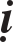 Chuøa Tònh Nghieâm ôû goùc Taây baéc cuûa mieáu, caùch khe nöôùc ngaàm, gaàn chuøa Taây thieàn, taïo döïng trong khoaûng nieân hieäu Haøm thoâng (860- 874) thôøi tieàn Ñöôøng. Ñeán trong nieân hieäu Thaùi Bình Höng Quoác (976-984) thôøi Baéc Toáng, môùi laáy theo bieån ngaïch cuõ maø saéc ban. Tröôùc kia (1004-1008) thôøi Baéc Toáng, coù vò Taêng an toïa boãng thaáy töø trong ñaát coù toûa phoùng aùnh saùng vuùt cao hôn 1 tröôïng, môùi ñaøo bôùi taïi choã ñoù, coù ñöôïc 7 toân töôïng Ñöùc Phaät. Ñeán nay saéc maøu vaãn môùi ñeïp nhö xöa cuõ vaäy.Chuøa Taây Thieàn.Chuøa Taây Thieàn cuõng ôû taïi phía Taây baéc cuûa mieáu, khoâng thaáy khaéc ghi gì veà söï taïo döïng môùi ñaàu. Chæ thaáy ñeán trong nieân hieäu Thieân giaùm naêm thöù 3 (504) thôøi Nam Löông môùi tu söûa laïi, vaø cuõng khoâng neâu baøy nhöõng toát ñeïp gì khaùc. Beân trong coù 2 caây thuïy lö thuïy lieân, chim bay chaúng daùm gheù ñaäu. Noùi laø coù Ñaïo nhaân ôû nôi moãi caây, neân chim muoâng laùnh neù ñoù. Löu Haàu quaùn xeùt maø coù lôøi thô raèng: “Laàu ñieän chaúng daïy chim ñaäu ñeâm” laø ñoù vaäy.Chuøa Hoa Nghieâm.Chuøa Hoa Nghieâm, laø töø mieáu theo höôùng Taây baéc leo leân nuùi caùch chöøng 3 daëm. Trong khoaûng nieân hieäu Ñaïi nghieäp (605-617) thôøi nhaø Tuøy, coù Cao taêng Hueä Ñieàu chuyeân giaûng kinh Hoa Nghieâm, coù luùc Ñoà chuùng ít ñeán, Hueä Ñieàu môùi saép chaát ñoáng ñaù tröôùc maët maø baûo raèng: “Caùc ngöôi coù phaûi laø ñeä töû cuûa Ta chaêng?”. Caùc taûng ñaù ñoàng gaät ñaàu. Ñeán trong thôøi vua Thuaän Toâng (Lyù Troïng 805-806), môùi ñeán choã ñaát ñoù maø taïo döïng chuøa laáy bieån ngaïch laø chuøa Hoa Nghieâm. Ñeán trong nieân hieäu Thaùi Bình Höng Quoác (976-984) thôøi Baéc Toáng, vua Thaùi Toâng (Trieäu Quyùnh) laïi laáy theo bieån ngaïch xöa cuõ maø saéc ban.Chuøa Vaân Cö.Chuøa Vaân Cö, töùc töø mieáu veà höôùng Taây baéc leo leân nuùi caùch khoaûng 7 daëm, do Maõ Thò taïo döïng, coù ñình ngöng bích, theá maët cao vuùt, troâng nhìn xuoáng khaép caûnh vöïc cuûa Nam nhaïc thaáy khaép cuøng taát caû, laø noùi ñeán döøng nghæ cuûa caùc du khaùc. Ngöôøi thôøi xöa tröôùc ngaâm vònh raát nhieàu. Chæ coù Taát Ñieàn noùi laø:“Boán maët nuùi saép lôùp truøngHang xöa saâu thaúm chaén laïnh khoâng Thu trong rieâng töïa hieân cao ñöùng Löu ly theá giôùi, thaân ôû trong”.Vaø Lieäu ngöng cuõng coù ñoâi caâu ñoái raèng:“Nöôùc xa nhoû traøn daãn tröôùc nuùiLaàn löôït khieán ngöôøi xem thaùn phuïc”.Chuøa bò pheá hoaïi ñaõ laâu, gaàn ñaây môùi ñöôïc xaây döïng laïi. Treân taûng ñaù phía tröôùc chuøa coù daáu veát traâu naèm, theo “Cöïu kyù” noùi laø: Daáuveát traâu vaøng nhöng coù theå nhìn thaáy. Phía döôùi taøng ñaù aáy coù baäc theàm ñaù hôn traêm caáp. Trong khoaûng nieân hieäu Khai Hoaøng (581-601) thôøi nhaø Tuøy, do Taêng só Thaàn cuõng ñuïc môû neân. Gaàn ñaây laïi taïo döïng caàu môû mang phoøng oác lan can ñeå tieän leo treøo leân nhöng nay cuõng ñeàu ñaõ bò hö hoaïi, neân Mao Lyù Töø coù baøi thô vònh veà caàu ñaù ñaïi löôïc laø:“Rieâng leân thang maây ba traêm caáp Xoay nhìn cöôøi thoûa muoân nuùi thaáp”.Laïi coøn goïi ñoù laø chuøa Thaïch Kieàu, phía tröôùc coù ñöôøng ñi lui, söôøn meù ñöôøng ñi raát cao hieåm. Ngöôøi ñeán ñoù phaûi doác heát löïc môùi leân noãi, nhaân ñoù maø goïi teân nhö vaäy. Xöa tröôùc coù baäc Hieàn giaû laøm baøi thô chöa thaønh caâu raèng:“Ngöôøi ñi phaûi noã löïc Thaéng caûnh taïi non maây”.Chuøa Nam Ñaøi.Chuøa Nam Ñaøi naèm taïi phía Baéc mieáu leo leân nuùi caùch khoaûng 10 daëm. Trong khoaûng nieân hieäu Thieân giaùm (502-520) thôøi Nam Löông, coù cao Taêng Toân giaû Haûi AÁn vui thích theá ñaát linh caûnh noùi öu tuù aáy neân döïng laäp am tranh maø ôû. Laïi ñeán ñaàu nieân hieäu Thieân Baûo (742) thôøi tieàn Ñöôøng, coù ñeä töû cuûa Luïc toå laø Thieàn sö Hy Thieân ñeán phía Nam chuøa thaáy coù taûng ñaù töôùng traïng nhö Ñaøi môùi döïng am maø ôû ñoù, neân chuøa mang teân hieäu laø Nam Ñaøi. Trong vaên bia do Ngöï Söû Löu Kha ôû Thaùnh ñeá soaïn thuaät ñeàu coù noùi vaäy. Sau khi Thieàn sö Hy Thieân thò tòch, beøn taïo döïng thaùp taïi goùc cheùo cuûa nuùi, ñeå thuïy hieäu laø “Voâ teá kieán töôùng”, coù 2 vaên bia vaãn hieän coøn, do Buøi Höu ghi vieát chöõ khaéc hoïa beàn chaéc cöùng maïnh. Coù thuyeát noùi khoâng phaûi do Buøi Höu ghi vieát, nhöng cuõng raát khaû quan. Baøng Cö só töøng ñeán ñoù thænh hoûi ñieàu lôïi ích nôi Thieàn sö. Phía döôùi ñieän coù taûng ñaù laø nôi Ñan Haø xuoáng toùc. Laïi coù taûng ñaù goïi laø Phi La-haùn. ÔÛ ñôøi töông truyeàn laø do thaàn vaän chuyeån ñeán döïng neân, nay neàn moùng di tích vaãn hieän coøn. Hoøa thöôïng Thaïch Ñaàu tröôùc taùc baøi ca “Tham ñoàng kheá thaûo am” ( thaêm am tranh cuûa baïn), Thieàn sö Thieän Vieân khaéc ghi vaøo ñaù. Phía Taây chuøa coù doøng suoái ngoït, nöôùc chaûy ñeán taän nhaø truø neân goïi ñoù laø ao röûa baùt. Ñeán trong thôøi Baéc Toáng, caùc vua Thaùi Toâng, Chaân Toâng vaø Nhaân Toâng caû 3 Thaùnh ngöï thö coù hôn traêm quyeån. Coù Thaïch Man Khanh vieát 4 chöõ “Thích-ca Vaên Phaät” treân söôøn ñaù phía tröôùc chuøa. Ñaøm soaùi Tröông Maäu Toâng coù baøi thô raèng:“Khoùi naám nôi saâu, chuøa Nam Ñaøi Caûnh töôïng nhìn laïi ñaát cao thayXeû ñaát ai môû ñeán treân ñoängTaàng laàu ngöôøi gaùt nöûa söôøn nguy. Caàu ñaù qua nôi vaøi ngaøn nhaän Ñöôøng tuøng luùc ñi maáy vaïn laàn Ñeán ñaây, taâm sinh ngoaøi thanh tònh Ñaàu non nhaøn thaáy khæ vöôïn ñuøa”.Chuøa Phöôùc Nghieâm.Chuøa Phöôùc Nghieâm taïi phía Baéc mieáu leo leân nuùi caùch khoaûng 15 daëm, laø 1 ngoâi Thieàn saùt (chuøa vieän) ñöùng ñaàu trong Nam nhaïc. Trong nieân hieäu Thaùi sô (1) saéc ban bieån ngaïch nhö hieän ngaøy nay.Trong Thaùnh ñeá, coù Thieàn sö Hoaøi Nhöôïng döïng am ôû nôi neàn moùng xöa cuõ cuûa Hoøa thöôïng Hueä Tö. Coù Hoøa thöôïng Ñaïo nhaát toïa thieàn beân caïnh ñoù qua thôøi gian laâu, Thieàn sö Hoaøi Nhöôïng sang ñoù naém gaïch coï maøi ñeå khôi ñoäng, Hoøa thöôïng Ñaïo Nhaát hoûi raèng: “OÂng maøi gaïch ñeå laøm gì?” Thieàn sö Hoaøi Nhöôïng ñaùp: “Maøi gaïch laøm göông soi”. Hoøa thöôïng Ñaïo Nhaát baûo: “Gaïch laøm sao laøm thaønh göông soi ñöôïc?”. Thieàn sö Hoaøi Nhöôïng noùi: “Gaïch ñaõ khoâng theå laøm thaønh göông soi, vaäy toïa thieàn sao coù theå ñaéc ñaïo?”. Hoøa thöôïng Ñaïo Nhaát laáy laøm laï ñoù maø noùi raèng: “Vaäy roát cuøng nhö theá naøo ö?”. Thieàn sö Hoaøi Nhöôïng noùi: “Nghóa laø nhö ngöôøi cöôõi xe, xe ñaõ khoâng ñi thì laø ñaùnh xe hay laø ñaùnh traâu vaäy”. Hoøa thöôïng Ñaïo Nhaát boãng nhieân khai ngoä. Phía treân am ñoù coù taûng ñaù Ñònh Taâm, hang vò A-la-haùn aån thaân. Xöa kia coù vò Cao taêng. Nhaân coù söï rao môøi khaép cuøng ñeán doïn deïp cuûi. Vì cao Taêng A-la-haùn aáy boài hoài maø chaúng ñeán, löu laïi baøi tuïng aån thaân, vaøo trong hang nuùi ñoù maø chaúng trôû ra laïi. Baøi tuïng ñoù laø:“Dieäu töôùng chaân khoâng khoâng ngöôøi bieát Vöøa bò Duy na laáy thöù saiThaø neân vaéng laëng veà thaát ñaù Ai hay vì chuùng deïp cuûi ñaây”.Phía döôùi nuùi coù suoái traùc tích, laø nôi y tö ñaïi traùc tích vì taïo döïng am khoù khaên bôûi nöôùc, laïi coù hoå nhaûy nhoùt môû thaønh 2 doøng suoái nhö tuoân traøo coù theå cuøng cung caáp ñaïi chuùng. Coù nöôùc ñuû 8 thöù coâng ñöùc. Noùi aån taøng 3 ñôøi, am cuûa Maõ toå, thaùp Hoøa thöôïng Hueä Tö. Xöa kia, Hoøa thöôïng Hueä Tö traûi qua 3 ñôøi soáng ôû ñoù tu haønh môùi ñaéc ñaïo. Ñeán naêm Chính Hoøa thöù 6 (1116) thôøi Baéc Toáng, bò naïn Hoài Luïc, neân phoøng nhaø Phaät töôïng ñeàu bò thieâu chaùy heát, chæ coù nôi aån taøng 3 ñôøi, am Maõ Toå, caàu Ñaâu suaát vaãn hieän coøn, sau ñoù phaûi traûi qua 7 naêm söûa sang taïo döïng laïi môùi ñöôïc hoaøn bò. Xöa kia, Trung yù Vöông luùc ôû taïi Ngoâ Vieättöøng duøng 7 moùn baùu taïo 84.000 ngoâi thaùp vua A-duïc, duøng ñoàng ñuùc84.000 ngoâi, duøng saét ñuùc 84.000 ngoâi, duøng chæ luïa quyeân aán phöôùc  coù thaùp 7 baùu, xöa tröôùc ñaët ñeå nôi phöông tröôïng. Sau khi kinh ñieån ñaõ bò ñoát chaùy heát, chuoâng lôùn ñaù lôùn ñeàu raùch naùt, chæ rieâng thaùp ñoù khoâng bieán ñoåi, moïi ngöôøi ñeàu noùi ñoù laø do nhôø nguyeän löïc cuûa Trung YÙ Vöông neân ñöôïc vaäy. Ñeán nhö caùc kinh giaùo baèng Phaïm vaên ôû thôøi tieàn Ñöôøng, xaù-lôïi, toân töôïng baèng goã ñan höông, cho ñeán tích tröôïng cuûa Hoøa thöôïng Hueä Tö ñeàu coøn. Ngoaøi ra caùc vaät cuùng döôøng nhieàu khoâng theå tính keå. Beân caïnh ñoù coù ñaøn giôùi do thieân nhieân maø thaønh töïu, Trung Thö Xaù Nhaân Haøn. Toâng ghi vieát bieån ngaïch chuøa Baùt Nhaõ, coù 2 ngoâi thaùp kieân coá vaø Huyeàn Thaùi hieän ñang coøn. Tröông Maäu Toâng löu laïi baøi thô ñeà chuøa Baùt Nhaõ laø:“Neùm Baùt nôi nuùi cao Xeáp baøy ñieän vaøi taàng Coù teân chuøa ngaøn xöaChaúng nhôù Taêng möôøi phöông. Maây noåi caïnh cöûa tuøngReâu moïc goùc ñaù cheû Thieát tha baù Quaân luïc Khoù tieáp Nam naêng ñaây”.Ñeán cuoái nieân hieäu Thieäu Höng (1163) thôøi Nam Toáng, laïi gaëp naïn Hoài luïc, neân chæ coøn laïi nôi aån taøn 3 ñôøi, am Maõ Toå, ngoaøi ra ñeàu bò chaùy tieâu heát, laïi phaûi traûi qua 5 naêm tu söûa lôïp choøi laïi, chæ ñöôïc hoaøn taát 5-7 phaàn traùng leä nhö xöa. Phía sau, coù hang Daõ nhaân. Trong khoaûng nieân hieäu Thaùi Sô (xem chuù thích ôû tröôùc) coù keû troán laùnh ngöôøi Taàn, qua laïi bay vöôït nôi nuùi hang, chaúng theå ñeán gaàn ñöôïc, leùn nhìn vaøo trong hang, khoâng thaáy coù vaät gì. Veà sau coù gioáng ngöôøi chaát phaùc ôû ñoù, maõi ñeán nay vaãn hieän coøn. Trong khoaûng nieân hieäu Ñaïi Trung Töôøng Phuø (1008-1017) thôøi Baéc Toáng, coù 3 thieáu nieân maëc aùo ñoû, ngoài troøn treân ñaù, moïi ngöôøi ñeán gaàn phoûng hoûi, beøn lieàn chaúng thaáy.* Chuøa Ñaïi Minh.Chuøa Ñaïi Minh taïi phía Baéc mieáu leo leân nuùi caùch khoaûng 25 daëm, khoùi maây beân caïnh nuùi coù nôi Hoøa thöôïng Hueä Tö yeân toïa. Trong khoaûng nieân hieäu Quaûng Ñöùc (?), coù Taêng só Hueä Khai taïo döïng. Ñeán trong nieân hieäu Khai Nguyeân (713-742) thôøi tieàn Ñöôøng, môùi xaây döïng laïi. Coù vaên bia cuûa Hoøa thöôïng Ñaïi Minh do Lieãu Töû Haäu soaïn thuaät. Ñeán trong thôøi ñaïi nhaø Toáng chuùng ta môùi ban saéc bieån ngaïch. Phía tröôùc chuøa coù neàn moùng ñaøn xöa cuõ nôi 18 vò Cao taêng haønh ñaïo ñeánnay vaãn hieän coøn. Phía Ñoâng coù hang Laïi tieän, ngoïn nuùi phía treân che chôû gioù möa, coù Bích Keâ 5 saéc thöôøng tu taäp taïi ñoù. Xöa kia coù vò Cao taêng ôû ñoù. Nhaân vò aáy maø goïi teân nhö vaäy, maëc aùo coû, aên caây laù, chaúng can döï vieäc ñôøi, bieáng löôøi (Laïi) maø aên vaät tieän taøn (tieän) cuûa ngöôøi. Nghieäp Haàu Lyù Bí cuõng laäp am ôû beân caïnh, ñaëc saéc hieäu laø “Ñoan cö ñöôøng”, suoát caû 10 naêm chaúng cuøng qua laïi, tieáng taêm vang voïng moïi nôi, coù chieáu nhaø vua sai söù ñeán thænh môøi thì cöï tuyeät khoâng ñoái ñaùp hieän töôùng caâm ngoïng, luoân ñoå hai doøng leä. Söù giaû Lyù Haàu coù taëng baøi thô raèng:“Phaån löûa chæ bieát maøu vaøng ñeïp Caân Baïc ñaâu hay buøn tía baøy Coøn voâ tình bay thaâu leä laïnhAi coù coâng ñaâu hoûi ngöôøi ñôøi”.Laïi töøng laøm baøi tuïng raèng:“Vieäc ñôøi daèng daëc Veà nuùi nghæ thoâi Naèm döôùi daây la Hoøn ñaù goái ñaàu”.Hoaøng Ñình Kieân thöôøng töï taùn chaân raèng: “Töï nghi ñoù laø Ñaïi sö Laïi Taùn ôû Nam Nhaïc môùi giaø nhö vaäy”. Hoaëc coù ngöôøi xöng goïi “Laïi Toaøn” töùc noùi sai nhaàm vaäy.* Chuøa Thöôïng Phong.Chuøa Thöôïng Phong taïi phía Baéc mieáu leo leân nuùi caùch khoaûng 35 daëm, naèm döôùi nuùi Chuùc Dung. Caên cöù theo “Thaéng Khaùi taäp” cuûa Tieàn Caûnh Khaûn thì noùi laø: “Do baûn Trieàu nhaø Toáng chuùng ta ban saéc bieån ngaïch maø taïo döïng”. Coù 1 thuyeát noùi laø: Xöa tröôùc ñoù laø Tieàn Thieân Quaùn, sau caûi ñoåi laøm chuøa nhö hieän nay. Nhö luùc khoùi maây hôi tan môû, troâng nhìn 4 phía xa ñeán ngaøn daëm. Caùc haøng Tao nhaân du thöôûng ñeà vònh thaät laém nhieàu. Chæ coù Taêng Teà ñaõ coù baøi thô raèng:“Chim vöôïn cuøng chaúng ñeán Ta laïi thaân muoán noãiBoán phía ñeàu trôøi xanh Cuøng ñaûnh chaùnh thu trong Vuõ truï bieát sao cuøngPhoå, queâ thaáy doøng nhoû Ñöùng laâu phía Taây ñaøn Baïch nhaät xoay thaàn chaâu”.Chuøa coù caùc röøng saâu, trong phoøng Taêng chaúng töøng ñeå maát löûa,môùi ñaàu thu ñaõ ñoùng baêng, tuy giöõa muøa Haï cuõng maëc aùo keùp. Caây cao lôùn chaúng quaù 6-7 thöôùc, neân goïi ñoù laø caây thaáp luøn. Tuøng vaïn naêm cuõng khoâng cao quaù tröôïng. Bôûi cao quaù chæ ñeán laïnh maø thoâi. Theá hình rieâng cao choùt voùt, chim muoân cuõng chaúng theå ñeán nôi. Troâng nhìn phía döôùi caùc nuùi chæ nhö goø ñoáng, chæ phaûn phaát nhö thöông ñaäu maø thoâi. Beân caïnh chuøa coù hang vöïc gioù, ao saám, nhaø Long nieân, neàn moùng mieáu Chuùc Dung. Ñaøn Thanh ngoïc vaø Baïch bích töùc hai nôi Phöôùc ñòa, nay goïi ñoù laø Ñaøn La-haùn Haønh ñaïo vaäy. Xöa tröôùc Taát Ñieàn coù baøi thô raèng:“Ñaõ xaây nhaø vaøng roøng Sao goïi ñaøn ngoïc xanh Ai ngöôøi saép öùng cuùng Laïi ñoåi Tieân cung ñaây”.* Chuøa ÖÙng Thieân Vaïn Thoï.Chuøa ÖÙng Thieân Vaïn Thoï taïi phía Baéc mieáu leo leân nuùi caùch khoaûng 15 daëm, naèm ôû phía Ñoâng chuøa Phöôùc Nghieâm. Bieån ngaïch chuøa laø nôi do vua YÙ Toâng (Lyù Thoâi) thôøi tieàn Ñöôøng ghi ñeà vaø duøng baèng ngoïc khaéc neân. Ñeán trong nieân hieäu Thaùi Bình Höng Quoác (976- 984) thôøi Baéc Toáng, vua Thaùi Toâng (Trieäu Quyùnh) chæ laáy theo bieån ngaïch cuõ maø saéc phong. Chuøa coù Vöông Maïnh Thò ngöôøi xöù ñaát Thuïc xaû thí tu taïo kinh taïng vaø toân töôïng Ñöùc Phaät baèng ñoàng cheá taùc ñeàu tinh vi khaû quan. Xöa tröôùc caây tre caây si toát um che kín tröôùc sau. Phía Nam nuùi ñoù caùc ngoâi chuøa ñeàu raát laø saâu kín. Chuøa ñoù trong thôøi nhaø Toáng coù vua Thaùi Toâng (Trieäu Quyùnh) vaø vua Nhaân Toâng (Trieäu Trinh) ngö thö Tam Chuùc Ñöôøng. Voâ taän Cö só Tröông Thöông Anh coù ñeà 1 baøi thô raèng:“Ñaùnh ñaát vaäy, bieát söùc vua saâu Caøy ruoäng ñuïc gioáng töï ngaâm aâu Nhieàu cuûa, thoï laâu, laém nam töûNhôù Bieåu phong ngöôøi chuùc Thaùnh taâm”.Laïi coøn coù neàn moùng ñòa chæ cuûa am Loäc uyeån nöûa.Vieän Töû Caùi.Vieän Töû Caùi caùch mieáu veà phía Baéc khoaûng 15 daëm, ôû phía treân chuøa Baûo Thaéng. Trong thôøi tieàn Ñöôøng, ñoù laø traïm tieáp ñaõi caùc tieân  tu haønh. 2 Ñaïo só Ñaøm vaø Traàn cuõng tu luyeän taïi ñoù. Laïi coù neàn moùng ñòa chæ cuûa Thieát Bieàu Tieân Tröông Baïch Cö ñeán phía Baéc vaøo Ñaøo nguyeân, ñaõ bò hö hoaïi ñaõ laâu, coù Daõ nhaân ôû ñoù. Phía treân coù beáp ñaøn teá cuùng Tinh Ñaåu, veà phía Baéc laø nôi Lyù sinh thoaùt giaûi thay. Phía döôùi coùcaây thoâng; nôi Ñöôøng Thaùi töû buoäc ngöïa.Chuøa Baûo Thaéng.Chuøa Baûo Thaéng, taïi mieáu veà phía Baéc leo leân nuùi khoaûng 12 daëm. Töø Haønh nhaïc qua chuøa Hoa Nghieâm, traûi vöôït qua Thoï Kyø quaùn theo höôùng Baéc ñi leân môùi ñeán. Sam tuøng che phuû toát töôi ngoaøi ra khoâng gì xinh ñeïp nöõa. Döôùi phía Nam nuùi Höông Loâ laø coù con ñöôøng ñeán vieän Töû caùi.Thaùnh Thoï Quaùn.Thaùnh Thoï Quaùn caùch mieáu veà phía Baéc leo leân nuùi khoaûng 7 daëm, ñöôïc taïo döïng khoaûng trong nieân hieäu Haøm thoâng (860-874) thôøi tieàn Ñöôøng. Nhaân coù khe suoái maø Ñaïo quaùn ñöôïc ñaët teân nhö theá. Theo “Cöïu kyù” noùi laø: Xöa kia Linh Voõ Loâ Phan Traán Kieàm Nam Nhaät, taáu xin laáy nhaø saùch xöa cuõ ñeå laøm Quaùn. Qua sau 6 naêm laïi taáu xin xaû thí trang ñieàn phoøng nhaø troïn sung vaøo laøm vaät thöôøng truù ôû trong Quaùn. Nay nhaø cuûa Loâ Coâng Chaân cho ñeán Ñöôøng Vuõ nghieãm nhieân. Xöa tröôùc, coù Thanh aâm caùc, Tuyeån tieâu ñình, Nghinh tieân caùc, Thöû quaân caùc. Taàng men söôøn nuùi vaùch cao choùt voùt, truùc daøi truøng lôùn, khe saâu trong maùt nöôùc chaûy xieác, caûnh töôïng raát kyø laï. Saùch ñoù so vôùi vaïn thoï gaáp boäi laàn töôi toát kín maàu, khe suoái thoï chaûy quanh phía döôùi tröôùc Quaùn hôïp vôùi khe suoái linh ñoå doøng xuoáng Bình daõ. Döôùi ñôøi vua YÙ Toâng (Lyù Thoâi) vaø Hy Toâng (Lyù Hoaøn) thôøi tieàn Ñöôøng, coù Hieân Vieân Di Minh aån daät taïi ñoù laâu naêm, sau ñoù trôû laïi Baûo Hoaøng ñoäng ñeán trong nieân hieäu Thaùi Bình Höng Quoác (976-984) thôøi Baéc Toáng, coù Baû Tieân gaëp Laõ Ñoäng Taân ôû taïi Quaân Sôn, veà sau cuõng aån taïi ñoù haønh Phaùp linh quy thoân thoå, coâng thaønh beøn trôû veà Nhaïc Loäc, töï hieäu laø Tieâu Töông Töû, vaø töøng noùi raèng:“Ta meán caûnh Tieâu Töông Buïi hoàng ruû caùch bôøNam sôn baûy hai (72) nuùi Chæ thích goø Ñoäng chaân”.Trong khoaûng nieân hieäu Nguyeân Höïu (1086-1094) thôøi Baéc Toáng, töøng coù haïc traéng bay ñeán ñaàu nôi sam truøng keâu hoùt troïn 3 ngaøy môùi ñi. Ñeán trong nieân hieäu Uyeân Hoøa (1119-1126) thôøi Baéc Toáng, caûi ñoåi laïi laø Thoï Kyø.Vieän Hoa Caùi.Vieän Hoa Caùi laø nôi Hoa Caùi Quaân tu haønh, chaúng hieån baøy teân hoï. Hoaëc coù thuyeát noùi xöa kia ñoù laø Thaùi Thanh quaùn vaäy. Caùch mieáu veà phía Ñoâng baéc khoaûng 15 daëm, töø Nguyeân Döông cung leo leân ThöôïngThanh cung maø ñeán. Xöa kia, Ñaøm Tieåu Nham, töï laø Caûnh Thaêng ôû nuùi Chung Nam, laâu sau tröôùc thuaät Hoa thö, qua Ñoâng Ngoâ thaáy goø Toáng Teà, ñeán Loâ Phu roài troâi noåi thuyeàn theo Tieâu Töông roài ñeán luyeän Ñan taïi ñoù. Laïi coù Maëc Hy Töû, khoâng bieát thuoäc doøng hoï gì ñeán ôû ñoù tröôùc thuaät kinh Thoâng Nguyeân. Trong khoaûng nieân hieäu Khai Hoaøng (581- 601) thôøi nhaø Tuøy, coù Ñaïo só Ngoâ Haøm Khö töï laø Hôïp Linh, ôû ñoù phong cuoàng, chöa töøng xuoáng nuùi, troïn ngaøy say söa, cuõng khoâng coù caùc vaät khoùi löûa, ngöôøi ñôøi goïi ñoù laø Ngoâ Nhu (vöôïn troï ngoâ), kheùo nguû nghæ traûi qua caû tuaàn khoâng aên, vaø töøng noùi laø: “Ngöôøi muoán ñöôïc, töùc neáu löôøi bieáng. Neáu nhö sieâng naêng caàn maãn khoâng theå nhaøn”. Voán chaúng coâng kích vaên chöông, boãng nhieân tröôùc thuaät “Thöôïng Thaêng ca” raèng:“Ngoïc Hoaøng coù chieáu leân Tieân chöùc Roàng nhaû maây chöø, gioù giuùp söùc Boãng nhieân tröôùc maét thaáy laâu ñaøi Hoa laï coû kyø ñaùng thöôûng thöùc.Ta ñeán Ñaïi la nhìn theá giôùi Theá giôùi chæ tôï ngoùn tay thoâi Ngay luùc chaúng vì bay leân voäiMoät chuùt daãn höông baùn bieån chôi”.Ñeán naêm Thanh Thaùi thöù 2 (?), boãng nhieân Thöôïng thaêng. Laïi coù kinh ñaøi aån só Thieát Quan tieân sinh, Phieàn Thò kính moä Ñaïo Hôïp Linh, thöôøng cöôõi traâu traéng ñeán phoûng tìm, Sôû Vöông Maõ Hy theo khuoân pheùp thöôøng noi theo ñoù. Veà sau Maõ Hy coù tieáng taêm noái ngoâi, coøn tieân sinh chaúng bieát ñi ñeán ñaâu.Thöôïng Thanh Cung.Thöôïng Thanh Cung caùch mieáu veà höôùng Baéc khoaûng 7 daëm, laø nôi Töø Linh Kyø chaân nhaân voán ngöôøi ñaát Ngoâ tu haønh taïi ñoù. Töø Linh Kyø thuôû beù thô gaëp ñöôïc thaàn nhaân trao cho yeáu quyeát Huyeàn ñan, phaùp thuaät ngaäm hôùp aùnh saùng maët nhaät, ñaïo lyù giöõ laáy Neâ-hoaøn, aên duøng côm Hoà ma, neân ñöôïc chu du khaép soâng nuùi, qua laïi Nam sôn laém nhieàu naêm phoûng tìm nuùi ñoäng hang coác, tröôùc thuaät “Haønh Nhaïc kyù” neâu baøy ñoäng Phuû linh dò, noùi veà 2 nuùi Töû caùi vaø Vaân maät ñeàu cao hôn000 tröôïng, vaø ôû nuùi Vaân maät coù vaên bia Haï Voõ trò thuûy ñeàu vieát theo loái chöõ hình noøng noïc. Phía döôùi bia coù thaïch ñaøn, coù doøng nöôùc chaûy quanh raát laø thaéng tuyeät. Coøn ôû nuùi Töû caùi thöôøng coù ñaøn haïc tuï taäp treân ñænh, thaàn chi linh thaûo sinh moïc laém nhieàu, phía döôùi coù thaïch thaát, coù loø höông, coái chaøy, beáp taùo luyeän ñan. Treân ñænh nuùi Chuùc Dung coù ñaøn Bích ngoïc chuoâng vuoâng 5 thöôùc, phía Ñoâng coù gieáng Leâ saéc tía cao 300thöôùc do Haï voõ troàng neân, thaät lôùn nhö ñaáu, saéc maøu ñoû nhö maët nhaät, neáu ai ñöôïc aên traùi ñoù thì tröôøng sinh baát töû. trong khoaûng nieân hieäu Nghóa Hy(1), coù ngöôøi ôû nuùi teân laø Phan Giaùc ñeán phía Taây ñænh nuùi, ñaù töï nhieân nöùc neû coù vaät löu xuaát tôï nhö buøn saéc tía, Phan Giaùc khoâng bieát ñoù laø Thaïch tuûy, neân troïn laáy duøng maø vaát boû ñi, boãng nhieân toû ngoä, trôû laïi thì khoâng troâng thaáy nöõa. Ñoù laø nhöõng ñieàu ghi cheùp Thaùnh dò cuûa Töø Linh Kyø. Laïi coù khaû naêng sai söû quyû thaàn, nhieáp phuïc roàng hoå. Ñeán ngaøy moàng 9 thaùng 9 naêm Nguyeân Huy thöù nhaát (473) thôøi Tieàn Toáng thì xung chaân. Ñeán naêm Troïng Hoøa thöù nhaát (1118) thôøi Baéc Toáng, vua Huy Toâng (Trieäu Caùt) ban saéc truy taëng laø “Minh chaân ñoäng, vi chaân nhaân”. Nay taïi neàn moùng cung, thaáy coøn coù bia ñaù. Töông truyeàn laø: Xöa tröôùc coù Tieân keâ (gaø Tieân) gaùy baùo trôøi saùng, nhaân aên coû tieân neân chaúng cheát, luùc baáy giôø coù ngöôøi ñi haùi cuûi troâng thaáy maø khoâng baét ñöôïc naêm Ñaïi Lòch thöù 7 (772) thôøi tieàn Ñöôøng, Huyeàn Hoøa tieân sinh Tröông Thaùi khoâng laø thaày cuûa Lyù Bí ôû ñoù maø ñaéc Ñaïo. Veà sau vaøo Nguyeân Döông cung maø thoaùt giaûi thay. Naêm Ñaïi Trung thöù nhaát (847) thôøi tieàn Ñöôøng, Haøn oai nghi meán moä Ñaïo Phong aáy beøn ñeán ôû ñoù tu phuø cuõng ñaéc ñaïo vaäy.Hang Thaïch Thaát AÅn Chaân.Hang Thaïch Thaát AÅn Chaân ôû giöõa khoaûng Thöôïng Thanh cung vaø Nguyeân Döông cung, sam tuøng caëp theo ñöôøng ñi, nuùi hang cao vôïi ñoài goø saéc lam, coù 2 ngoâi thaïch thaát voán laø hang huyeät cuûa Hoå Baùo. Trong khoaûng nieân hieäu Ñaïi Trung (847-860) thôøi tieàn Ñöôøng, Löu Nguyeân Tónh tieân sinh ôû ñoù, leã baùi tinh ñaåu, giaãm böôùc cöùng caùp, xua ñuoåi Hoå baùo, duøng ngaõi ñeå tröø gai goác caây taàn maø ôû. Coù Haøng Chaâu thöù söû Haøn Hoa xaû thí tieàn boång loäc ñeà vì taïo döïng hoäi chaân caùc, ñeán hang nuùi môû roäng thaïch thaát ñoù, daãn suoái chaûy quanh, chaët caây dieät coû, ñuïc laøm beáp traø, taïo ñaøn côø cuïc cuùng teá, coái thuoác, boàn, saøn, ñeøn ñuoác ñuû moïi khí cuï, töï nhieân sinh thaønh, trong khoaûng nieân hieäu Hoäi Xöông (841-847) thôøi tieàn Ñöôøng, vua Voõ Toâng (Lyù Vieâm) ban chieáu môøi vaøo noäi cung truyeàn thoï phuø luïc, phong taëng hieäu laø Quaûng thaønh tieân sinh, qua thôøi gian laâu beøn xin trôû veà laïi nuùi. Ñeán thaùng 10 naêm Ñaïi Trung thöù 5 (851) thôøi tieàn Ñöôøng, coù maây haïc giaùn hieän töøng taàng, sau ñoù khoâng bao laâu thì Löu Nguyeân Tónh boû ñôøi, nghe coù tieáng nhaïc trôøi vang voïng giöõa khoâng trung, ñeán ngaøy dôøi caùch taâm thaàn, chæ löu ñeå laïi gaäy vaø giaøy. Coù ñeä töû Laõ Chí Chaâu caûm ñaéc Ñaïo aáy. Binh Boä Thò Lang Tieâu nghieäp soaïn boä vaên aáy, Laïi Boä Thò Lang Trieäu Loã vieát truyeän. Thaùi Töû thieáu phoù Loâ Phan laøm baøi minh noùi thaïch thaát. Ñaïo só Tröông Kieân laøm noäitruyeän, coøn Thaàn Ñaïo bia thì hieän ôû taïi Thuyeân Ñöùc Quaùn. Neàn moùng ñoù nay nay hieän coøn.Trung cung.Trung cung taïi phía Ñoâng baéc cuûa mieáu caùch khoaûng 07 daëm, ñöôïc taïo döïng trong khoaûng nieân hieäu Thieân giaùm (502-520) thôøi Nam Löông. Laø nôi chôn nhaân Vöông Linh Dö tu haønh. Vöông Linh Dö voán ngöôøi Taán Laêng, töø thuûa beù nhoû maø ñaõ thoâng minh dónh ngoä, laïi chaúng cöôùi vôï, laøm quan, chuyeân chæ caàn maãn soáng vôùi Ñaïo, giaû töø thaân thích beø baïn ñeán laäp am ôû döôùi nuùi Nguõ Laõo. Tôï nhö coù ñieàu chöùng ñaéc, boãng moät ñeâm noï coù Thaàn nhaân ñeán baûo raèng: “Ngöôøi tu haønh ñaéc Ñaïo chaúng phaûi ôû choã ñaát naøy, nhö gieo troàng nguõ coác ôû giöõa khoaûng caùc ñaù thì khoâng theå naøo thaønh. OÂng tuy coù coát bay cao, caàn phaûi choïn nôi Phöôùc Ñòa Linh Ñaøn, oâng môùi coù theå laáy laøm bieán hoùa. Tuy tích phöôùc daém nhieàu laáy laøm thoå ñòa, tích coâng laøm thaønh loâng caùnh. Nhö chaúng coù ñöôïc choã ñaát nhö theá, thì ma phaù hoaïi coâng phu, Ñaïo aáy khoâng do ñaâu maø thaønh ñöôïc. ” Vöông Linh dö noùi raèng: “Vaäy choã ñaát naøo coù theå neân nöông naùu?”. Thaàn nhaân baûo raèng: “Phía treân Chu Laêng, gaàn nuùi Töû caùi coù ngoïn nuùi coù theå laáy laøm nôi xung thieân”. Vöông Linh Dö beøn töø Loâ phuï chuyeån dôøi ñeán ôû Trung cung taïi Nam nhaïc, tu haønh 12 naêm thì Ñaïo thaønh. Laïi dôøi ñeán phía Ñoâng Chu Laêng chaàu tinh ñaåu huyeän Chaân. Ñeán ngaøy 12 thaùng 07 naêm Thieân giaùm thöù 13 (514) thôøi Nam Löông thì xung cöû. Ñeán naêm Troøng Hoøa thöù nhaát (1118) thôøi Baéc Toáng, vua Huy Toâng (Trieäu Caùt) ban truy hieäu laø “Thoâng vi taäp Hö chaân nhaân”. Laïi nöõa, khoaûng ñaàu nieân hieäu Thieân Baûo (742) thôøi tieàn Ñöôøng, Huaân Phuïng Tieân ñeán ôû ñoù tu phaùp Cöûu Hoa Ñan maø ñaéc Ñaïo. Laâu sau, ñeán thaønh Haønh Döông nöông naùu taïi ñoäng phía sau Chu Laêng. Trong nieân hieäu Nguyeân Hoøa (806-821) thôøi tieàn Ñöôøng, Phuøng Duy Löông cuõng tu haønh taïi ñoù. Baûn truyeän ñeàu coù ghi ñaày ñuû ôû quyeån Haï. Laïi nöõa, trong nieân hieäu Ñaïi Lòch (766-780) thôøi tieàn Ñöôøng, coù Lyù Ñöùc Laâm tieân sinh tu haønh ñaéc Ñaïo taïi ñoù. Trung cung ñaõ bò hö hoaïi töø laâu.Nguyeân Döông cung.Nguyeân Döông cung taïi phía Ñoâng baéc mieáu leo leân nuùi caùch khoaûng 5 daëm, cuøng vôùi Thöôïng Thanh cung vaø Trung cung ôû treân ñænh choùt voùt. Trong khoaûng nieân hieäu Thaùi Thæ (265-275) thôøi Taây Taán, ñoù laø Quaùn cuûa Traàn chaân nhaân huùy laø Höng Minh tu haønh vaäy. Chaân nhaân thuôû thieáu thôøi vaân du caùc choán danh sôn, nhaân phoûng tìm chaân tích, ñeán treân nuùi Thieân truï gaëp 2 thaàn nhaân tuoåi khoaûng 18-19, töï noùi raèng: “Toâi ñi khaép 4 bieån ñoä nhöõng ngöôøi coù chí. Ngöôøi tôùi tu ñaïo taïo coù theå tinhchuyeân, ñeán giöõa ñöôøng beøn pheá boû, chaúng thieát tha tinh caàn laâu daøi thì sao coù theå gaït hình maây trôøi, bay vöôït giöõa khoaûng khoâng. OÂng tích chöùa coâng cuõng ñaõ ñaùng toát ñeïp vaäy, chôù neân thoái chuyeån, khoûi phaûi lo khoâng baøy neâu teân nôi nhaø ngoïc cuûa vaøng. Tröôùc khoå sau an vui, khoå coù ngaèn meù, vui chaúng taän cuøng. Sao laø nöông naùu nôi röøng hang saâu thaåm, töùc cuøng laøm baïn vôùi chim thuù, doùi khaùt haún ñeán, noùng laïnh vaãn chuyeân caàn, caét boû söï ñôøi xa lìa vinh voïng, töø thaân boû aùi, coù theå goïi ñoù laø khoå vaäy. Ñöôïc soáng thoï nhö trôøi ñaát, bieán hoùa khoâng cuøng, ñaùnh cöôõi lui khoâng, ngoài sinh loâng caùnh, ñoù coù theå goïi laø vui vaäy. Ñöôïc chaúng khaéc chí vôùi söï tu haønh ö?”. Höng Minh chaáp tay kính baùi maø thöa raèng: “Troïn xin mang ñoäi Thaùnh ngoân, roát cuøng vôùi Ñaïo chaúng daùm bieáng löôøi”. Hai thaàn nhaân beøn trao cho Ñaïo minh caûnh (göông saùng). Höng Minh tu haønh suoát 18 naêm, 2 vò Tieân laïi giaùng hieän maø baûo raèng: “Xöa tröôùc, Ta trao cho con chí Ñaïo, quaû thaät coù khaû naêng caàn khoå chuyeân haønh, nay thì noái goùt leân cöûu thieân, giao du ngôi nghæ khaép 8 bieån. Ñoù laø quaû baùo cuûa söï tích coâng vaäy. Tröôùc khoå sau vui, nay con ñaõ ñaït ñöôïc vaäy”. Ñeán ngaøy moàng 1 thaùng 3 naêm Thaùi Khöông thöù nhaát (280) thôøi Taây Taán, maây khoùi töï nhieân giaêng buûa quanh phoûng thaát, nhaïc trôøi noåi giöõa khoâng trung, moïi ngöôøi ôû döôùi nuùi ñua nhau sang maø tor6ng xem, chæ coù phoøng thaát troáng khoâng. Ñeán nhö caùc vaät gaù choù cuõng vui möøng nhaûy nhoùt. Ñeán naêm Troïng Hoøa thöù nhaát (1118) thôøi Baéc Toáng, vua Huy Toâng (Trieäu Caùt) saéc phong hieäu laø “Trí Hö Thuû Tónh Chaân Nhaân”. Laïi nöõa, trong thôøi tieàn Ñöôøng, coù Tröông Nguyeân Hoøa tieân sinh ñeán ôû ñoù. vua Ñöùc Toâng (Lyù Khoaùt 780-805) coù ngöï cheá baøi töø ban taëng raèng: “Phaøm, Chí Ñaïo khoâng teân goïi, göôïng möôïn teân goïi maø suøng kính Ñaïo, Chí Chaân khoâng thuïy hieäu, aéc nöông thuïy hieäu ñeå laøm saùng toû Chí Chaân. Chæ ñieàu ñaùng töông xöùng aáy chính laø Toaøn Ñöùc. Neân ôû cung Nguyeân Döông nuùi Nam nhaïc, Ñaïo só Tröông Thaùi Hö, laãn loän giöõa nguyeân veïn maø nuoâi döôõng thuaàn tuùy. Nguyeân ñoù laïi caøng nguyeân. Luyeän coát tam thanh, coøn löu thaàn nôi 8 caûnh. Döôõng ñöùc ôû Haønh Phong gaàn ñaây ñaõ traêm naêm, nöông voõng töôïng ñeå ngaàm tìm toøi, caäy Hoàng moâng maø xung duïng, gaù ñôïi Haïo khí, raát khoå chaân hình, khoaûnh khaéc taïi Tieân Hoaøng maø baøy cao dieäu Ñaïo, troâng mong cöôõi giaù haïc ñen, choáng xieâm raùng tía. Ta coù phuï thaàn, caùch ngoân cao böôùc. Troïn nghó nhôù tieân töû, haän chaúng ñoàng thôøi. Taïm baøy tình möøng chuoäng, kính giaùng maïng tuyeân döông, raên danh baøy ñöùc. Ngoõ haàu troïn ñöôïc khoâng cuøng, coù theå phong taëng laø Huyeàn Hoøa tieân sinh vaäy”. Ñeán ngaøy 13 thaùng 06 naêm Trinh Nguyeân thöù 4 (788) thôøi tieàn Ñöôøng, Tröông Nguyeân Hoøa xuoángphía sau giaûi thay taïi nuùi Linh aån. Cung aáy ñeán trong thôøi Baéc Toáng qua caùc nieân ñaïi Thuaàn Hoùa (990-995), Thieân Thaùnh (1023-1032) vaø Chaùnh Hoøa (1111-1118), ñaõ coù 3 laàn söûa sang tu boå. Ñeán naêm Tuyeân Hoøa thöù nhaát (1119) thôøi Baéc Toáng, vua Huy Toâng (Trieäu Caùt) laïi caûi ñoåi saéc ban laø Suøng Minh Quaùn. Phía sau Quaùn caùch 3 daëm, coù hang Phuïc hoå.Vieän Ñieàn Chaân.Vieän Ñieàn Chaân, töùc töø cung Nguyeân Döông veà phía Ñoâng nam caùch 2 daëm, ñöôïc taïo döïng trong khoaûng nieân hieäu Baûo Lòch (827-827) thôøi tieàn Ñöôøng. Tre bieác tuøng xanh tröôùc sau che phuû kín, töø Tam thanh, ñieän Thaïch töôïng veà höôùng Baéc caùch hôn traêm boä coù 1 hang nhoû, ñoù laø nôi Ñieàn tieân sinh thöôøng ôû nghæ, phía treân hang coù 1 goác tuøng, goïi laø Hoa caùi tuøng, goác reã cuoän cong, caønh nhaùnh beân taû nhoû nhö loïng hoa, chu vi cuûa hang tuy roäng nhöng chæ 1 caây tuøng aáy che khaép caû. Khoaûng trong nieân hieäu Khai Hoaøng (581-601) thôøi nhaø Tuøy, Ñieàn Löông Daät teân thaät laø Hö ÖÙng, voán ngöôøi nöôùc Teà, kính haàu song thaân neân töø huyeän Du dôøi ñeán ôû nuùi Hyû vöông taïi Nam nhaïc, sau ñoù töï thaân canh caøy ñoåi baùn cuûi ñeå haàu meï, ban ñeâm rieâng 1 mình vaøo ngoài trong hang. Moät ngaøy noï phoùng chí ñi khaép 5 ngoïn nuùi, gaëp thaáy Haø Toân sö maø hoûi Ñaïo. Ngöôøi meï hong phôi aùo ôû phía Baéc nuùi, nghe con treû di xa voäi sang tìm ñoù chöa kòp trôû veà thì aùo ñaõ hoùa thaønh ñaù, ñeán nay caùch ñaõ vaøi traêm naêm maø saéc maøu aùo vaãn khoâng bieán ñoåi, traéng saïch nhö luùc môùi ñaàu. Phía döôùi coù 1 hang nhoû laø nôi ngöôøi meï thöôøng nghæ taïi ñoù, ngoài troïn caû ngaøy thöôøng ñöôïm phuïc khí giaûm boû uoáng aên. Ngöôøi meï ñaõ ngoài maø qua ñôøi, chí khí cuûa Hö ÖÙng caøng cöùng maïnh. Veà sau gaëp ñöôïc Tieát Quyù Xöôùng maø truyeàn Ñaïo, roài theo höôùng Ñoâng vaøo nuùi Thieân Thai chaúng trôû laïi. vua Hieán Toâng (?) ban chieáu thænh môøi maø chaúng ñeán, sau ñoù giaûi thay. Ñeán trong nieân hieäu Tuyeân Chaùnh (?) thôøi nhaø Toáng gaëp phaûi Hoài luïc, neân chæ coøn ñaù Tam thanh. Ñeán trong khoaûng nieân hieäu Thieäu Höng (1131-1163) thôøi Nam Toáng, môùi xaây döïng laïi  1 ngoâi ñieän nhoû. Coù Ñaïo nhaân lo vieäc ñoát höông tu luyeän, ñeán nay vaãn chaúng ngöng döùt.Vieän Baéc Ñeá.Vieän Baéc Ñeá taïi phía sau Thuyeân Ñöùc Quaùn caùch khoaûng nöûa daëm, truùc daøi tuøng lôùn tröôùc sau töôi toát che kín, khoaûng cuoái nieân hieäu Thieân Giaùm (520) thôøi Nam Löông, coù nöõ quaùn Töø Luyeän Sö ôû ñoù tu haønh ñaéc Ñaïo. Ñeán cuoái nieân hieäu Trinh quaùn (650) thôøi tieàn Ñöôøng, coù Tröông Hueä Minh trôû laïi tu, gaëp ñöôïc Nam nhaïc Höõu Anh phu nhaân truyeàn Ñaïo, haønh baûo phaùp Nhaát tam nguõ hoãn hôïp, maø sau ñoù thoaùtgiaûi thay. Laïi coù Lyù Tö Moä ôû ñoù tu haønh ñaéc Ñaïo. Ñeán trong nieân hieäu Thaùi Bình Höng Quoác (976-984) thôøi Baéc Toáng, vua Thaùi Toâng (Trieäu Quyùnh) môùi ban saéc bieån ngaïch. Gaàn ñaây laïi bò hö pheá.Laêng Hö cung.Laêng Hö cung taïi phía Baéc mieáu leo leân nuùi caùch khoaûng 8 daëm, thuoäc döôùi phía Nam nuùi Hoa caùi, ñöôïc taïo döïng khoaûng ñaàu nieân hieäu Thieân Baûo (742) thôøi tieàn Ñöôøng. Tieát Luyeän Sö teân laø Quyù Xöông laøm am maø ôû. Minh Hoaøng (?) ban chieáu cöû ôû Giaùng Thaùnh quaùn taïi nuùi Cöûu chaân, tieán haønh chuù giaûi Ñaïo Ñöùc kinh, soaïn thuaät Huyeàn Vi luaän, Ngöï thö pheâ ñaùp coù caû 10 thöù. Veà sau töø giaû vinh hoa suûng aùi, xin trôû veà laäp am coû ôû ñoù. Moät ngaøy noï, baûo cuøng Moân nhaân raèng: “Ñeâm nay khí trôøi khaùc thöôøng. Toâi seõ coù choã ñeán vaäy”. Beøn vöôït giöõa hö khoâng maø ñi. Veà sau coù Tieát U Theâ töø Taây Thuïc traûi qua 24 trò, vöôït kinh chöõ, ñi ngöôïc doøng Tieâu töông, chieâm leã Xích quaân, ñeán ôû ñoù tu chaân, aån giaáu hoï teân, ñeán döôùi 5 ngoïn nuùi, ôû treân thaïch ñaøi chuù giaûi kinh Linh Baûo. Phía treân ñaøi maây khoùi nhö khoùi höông uøn noåi lieäng quanh. Kinh chuù giaûi xong nghæ baûi thì maây khoùi cuõng töï tan. Do coù söï caûm caùch nhö vaäy neân xöng goïi laø Thieân Höông ñaøi, veà sau thoaùt giaûi thay. Trong khoaûng nieân hieäu Hoäi Xöông (841-847) thôøi tieàn Ñöôøng, coù Chu Hoãn OÂ töø nuùi Cöûu chaân ñeàn ôû ñoù veà sau ñaéc Ñaïo, taïo döïng Ñaïi La quaùn. Tröôùc Vöông cung töï nhieân coù Thaïch Ñaøn caùc vaät cuùng teá, vaø sinh thaønh ñaù thöû kieám, suoái Duïc Ñan. Ñeán cuoái nieân hieäu Thieäu Höng (1163) thôøi Nam Toáng dôøi xuoáng döôùi nuùi maø khai saùng chæ ñöôïc 5-7 phaàn maø chöa hoaøn bò (laïi neân xem roõ ôû quyeån haï).Ñoäng Linh cung.Ñoäng Linh cung caùch mieáu veà phía Ñoâng baéc leo leân nuùi caùch khoaûng 18 daëm, thuoäc döôùi phía Nam nuùi Töû caùi. Xöa kia, vaøo cuoái thôøi Ñoâng Taán, coù Ñaëng Duïc Chi, töï laø Ngaïn Ñaït ôû ñaøi Ñoäng Linh tuïng Ñoäng kinh. Gaëp ñöôïc Nguïy phu nhaân truyeàn phaùp, beøn tu haønh theo ñoù maø ñaéc Ñaïo. Ñoù thuoäc phöôùc ñòa trong 25 nguoàn Ñoäng linh. Xöa tröôùc coù lôøi thô raèng:“Nguoàn Ñoäng linh tieáp ñoäng Döông thieân Hang buoàn nuùi hieåm nhaû khoùi maâyTöøng ñaïp hoa rôi nghe tieâu ngoïc Tuøng ñoû boà ñaøn, suoái Haïc minh”.Cung taïo döïng xong, Lyù Tuaán Daân tieân sö ôû ñoù maø ñaéc Ñaïo. Xöa kinh coù 2 Chaân nhaân Baønh vaø Thaùi ôû aån taïi ñoù, ñeán cuoái thôøi nhaø Ñöôøng coù Nieáp Sö Ñaïo gaëp gôõ maø toân thôø ñoù, ñaày ñuû nhö noùi ôû quyeån Haï. Nay,hieän coù röøng ñaøo, hai beân taû höõu troàng tæa caùc vöôøn traø, quaät quyùt. Tröôùc cung xöa tröôùc coù 1 goác caây phong thaúng vuùt cao vaøi tröôïng, reã caúng uøn noåi cuoän keát thaønh hình con ruøa lôùn, ñaàu ñuoâi chaân vaûy hieän baøy nhö soáng, moïi ngöôøi troâng thaáy ñeàu kinh sôï. Caùc thöù am vuõ nôi cung ñoù ñaõ bò hö hoaïi töø trong thôøi Nguõ ñaïi ñeàu bôûi gaëp phaûi Hoài luïc, nuùi hang roãng tueát. Ñeán cuoái nieân hieäu Ñaïi quaùn (1111) thôøi Baéc Toáng, coù Trung quyù nhaân moân ty xaû thí cuûa caûi maø taïo döïng laïi. Cung ñieän hieân vuõ ñeán nay moãi moãi ñeàu môùi. Nhöõng vò ôû am aån daät cuõng chaúng giaûm so vôùi xöa. Veà phía Ñoâng baéc coù nguoàn Ñaøo hoa, suoái Haïc minh, ñeàu laø nôi moïi ngöôøi ít ñeán, treân söôøn nuùi phía Taây coù khaéc baøi phuù Tröông nguyeân hoùa hoaøn ñan, phía döôùi coù ao Taåy döôïc, phía Ñoâng coù ñaøn chaàu tinh ñaåu.Chieâu Tieân quaùn.Chieâu Tieân quaùn taïi phía Ñoâng cuûa mieáu caùch khoaûng 8 daëm. Theo “Cöïu kyù” noùi laø: “Khai môû neàn moùng, Löu Toâng boùi chöõ Tieâu Teá”. Laïi theo lôøi ghi laø: Ñaïo quaùn ñoù taïo döïng trong khoaûng nieân hieäu Haøm Hanh (?) thôøi nhaø Taàn. Xöa kia coù Tröông chaân nhaân huùy laø Ñaøm yeáu ôû ñoù tinh caàn tö duy, caûm thoâng ñöôïc thieân chaân aån giaùng truyeàn cho Ñaïo noäi döôõng nguyeân hoøa maëc trieàu Ñaïi Ñeá, haønh trì suoát 12 naêm, thaàn vaân du ñeán Thaùi khoâng, maët chaàu vôùi Hoaøng Cöïc Ñaïi Ñeá, ñöôïc ban cho dòch Quyønh thaät lang cao hoãn thaàn hôïp caûnh, aên duøng ñoù xong, bieán hoùa chaúng theå löôøng bieát, thaàn duïng voâ phöông. Ñeán ngaøy moàng 3 thaùng 7 naêm Dieân Höng thöù nhaát (494) thôøi Nam Teà, boãng nhieân coù tieáng saám noå, trôøi ñaát chaán ñoäng, boãng choác chim loan chim haïc ngaäm ñan chieáu ñeán nghinh Ñaøm yeáu bay leân trôøi. Ñeán naêm Troïng hoøa thöù nhaát (1118) thôøi Baéc Toáng, vua Huy Toâng (Trieäu Caùt) ban phong hieäu laø “Baûo quang taäp minh chaân nhaân”.Laïi nöõa, trong naêm Trinh quaùn thöù 2 (628) thôøi tieàn Ñöôøng, coù Phaùp sö Loâ Laêng Tieâu, huùy laø Linh Hoä ñeán ôû ñoù, hoùa thuaät Hoaøng baïch ra ngoaøi nuoâi döôõng ñoù, söûa sang QuaùnVuõ. Ñeán naêm Trinh Quaùn thöù   5 (631) thôøi tieàn Ñöôøng, xaây döïng caùc taàm chaân. Qua naêm sau laø naêm Nhaâm thìn (632) ñeán Queá Chaâu chuù ñuùc 1 quaû chuoâng ñoàng naëng 500 caân, nghinh ñöa veà Quaùn, nhöõng luùc chuyeån canh khoâng daùm goõ ñaùnh, bôûi kinh ñoäng ñòa phuû boác chaùy aâm thaàn. Sau ñoù, luyeän ñan taïi phía Baéc nuùi, qua 3 laàn luyeän môùi thaønh maø ñöôïm phuïc ñoù. Ñeán ngaøy 15 thaùng 8 naêm Hoaèng Ñaïo thöù 2 (684) thôøi tieàn Ñöôøng, Linh Hoä thoaùt giaûi thay. Laïi nöõa, cuoái nieân hieäu Nguyeân Hoøa (821) thôøi tieàn Ñöôøng coù Höùa Thöôùc töø nuùi Nga my ñeán, ñeà ghi treân xaø nhaø, thöôøng nhöõng luùc raát say hay ca daøi, trong baøi ca cuõng nhö nôi ghi ñeà thöôøng luoân coù caâu “Taàmyeån nguyeät töû”, troïn khoâng bieát “yeån nguyeät” laø vaät gì. Laïi ñeå laïi 1 baøi treân töôøng vaùch nhaø maø caùc caâu cuoái nhö laø:“Ñaëng thoâng cheát ñoùi, nghieâm laêng ngheøo Ñaïi vöông ñaâu phaûi ngöôøi khoâng söùc Tröôïng phu chöa ñaït chôù töï thaânVin vaûy töïa loâng toån tinh thaàn”.(Ñeà xong sau ñoù khoâng bao laâu, giöõa luùc Baïch nhaát bay leân trôøi). Ñeán cuoái nieân hieäu Ñoan Cuûng (990) thôøi Baéc Toáng, moät ngaøy noï môùi ñaàu canh 5, boãng nghe vang tieáng chuoâng. Moïi ngöôøi ñeàu kinh laï nghi ngôø, tôùi saùng ngaøy, sang troâng xem thì chuoâng bò phaù beå. Chöa ñaày 10 ngaøy sau, coù 1 Ñaïo nhaân vaän maëc aùo vaûi raùch röôùi ñeán töï noùi laø: “Coù theå vaù ñöôïc chuoâng, chæ caàn coù vaøi ngaøn caân cuûi löûa”. Khi aáy ñoát than nung chuoâng. Ñaïo nhaân duøng loøng baøn tay laøm khuoân roùt ñoàng, ñeán sôø moø ñaép nôi choã chuoâng bò nöùc beå, löûa hoàng ñoù töï ñen toái. Moïi ngöôøi troâng nhìn ñeàu kinh sôï. Ñaïo nhaân vaøo khe nöôùc röûa tay, boãng nhieân bieán maát khoâng coøn thaáy nöõa. Ñeán nay quaû chuoâng aáy vaãn coøn daáu veàt baøn tay sôø vaøo. Ñoù thaät laø linh dò.Laïi nöõa, cuoái thôøi nhaø Ñöôøng, coù 3 chaân nhaân Nieáp Sö, Ñaïo Phoûng, Baønh Thaùi, moïi söï ñaày ñuû nhö ôû quyeån Haï. Ñeán trong trieàu ñaïi vua Nhaân Toâng (Trinh Trinh 1023-1064) thôøi Baéc Toáng, coù Döôõng toå tieân sinh vaâng phuïng saéc chæ ñeán ôû ñoù, laâu sau vaøo sau Haønh nhaïc quaùn maø giaûi thay. Trong khoaûng nieân hieäu Tuyeân Chaùnh (?), coù ngöôøi aån daät töø xa meán moä Ñaïo phong aáy neân vì taïo döïng hieân Döôõng Toá, taïi Quaùn ñoù xöa cuõ coù Dao Bích caùc, ñình Caïnh tuù, ñaøn Trieàu thieân. Veà phía Baéc caùch khoaûng 2 daëm coù ñình Tuyeát laõng, khe Ñoäng chaâu. Thaùc nöôùc töø ñoäng maø tuoân ñoå, ñaù lôùn roäng cao, ngay treân söôøn ñaù coù 1 ao ñaù töôùng daùng troøn nhö caùi choû roäng hôn 1 tröôïng, saâu chaúng theå cuøng, coù 1 maëc nöôùc bay xuoáng nhö ñöôøng vaên maùi dieàm, goïi ñoù laø ñoäng Chu laêng; laø ñoäng thöù 3 trong 36 ñoäng Thieân. Laïi coù gieáng ñaù thaúng xuoáng döôùi saâu khoâng ñaùy, thoâng suoát ra 4 cöûa, doøng khe chæ 20 daëm thaønh doøng nöôùc treo cao tuoâng ñoå aáy. Töø môùi ñaàu khe ñeán giöõa ñaàm daøi 9 nhaän, töø giöõa ñaàm xuoáng vaøo hang coác daøi 18 nhaän, coù vaùch ñaù môø toái cuoän quanh, treân maët roäng khoaûng 4 choã ngoài, soùng tuyeát voït bay, möa saám chôït truùt ñoå, tuy ôû Thieân Thai, nga my cuõng chaúng saùnh kòp theá ñoù. Phía döôùi coù ñaàm Ñaàu Long ( thaû roàng) trong nöôùc nhaø moãi luùc cuùng teá xong thaû roàng xuoáng ñoù. Vôùi khoaûng ñaù nöùc neû, nghe coù tieáng nhaïc trôøi, neân trong thô Ñoäng thuûy lieân cuûa Laân Döông coù 1 caâu ñoái raèng.“Môû ñaàu thaû roàng vaøngCuoái nöôùc nghe nhaïc trôøi”Laø ñoù vaäy. Neáu ngöôøi ñeán ñoù vôùi taâm chí khieát tònh thaønh kính chieâm leã maø leùn nhìn thì môø môø coù thaáy giöôøng vaøng gheá ngoïc. Trong khoaûng nieân hieäu Chí Ñaïo (995-998) thôøi Baéc Toáng, coù ngöôøi phuï nöõ mang thai xuùc chaïm vaøo ñoù, söôøn nuùi ñaù daàn kheùp kín laïi, khoâng coøn troâng thaáy gì nöõa. Moïi ngöôøi tôùi lui ñeå laïi thô vònh, vieát ñaày töôøng vaùch. Rieâng Lyù tieân Phuï ôû Loâ Laêng coù 1 baøi thô sieâu tuyeät caùc baïn thöôøng, ñoù laø:“Moät maûnh treo söôøn xanh Roõ raøng khoâng buïi baëm Ñaù thaønh chaâu ngoïc traéng Ruû xuoáng laïi daây ngoïc.Yeán ñoàng bay khoù vaøo Gioù nuùi cuoán chaúng moåTieáng tieáng caùch bieån daâng Chaúng yù meân hang hieåm”.Caâu trong laønh, phong caùch cöùng maïnh, xem qua lôøi khoù phuïc. Thaùng 10 naêm Chính Hoøa thöù nhaát (1111) thôøi Baéc Toáng, coùTröông Huy Ngoân, ngöôøi ôû Kieán An, Laõnh Taøo Baûn Loä AÙn Boä Töø Töông Ñaøm vöôït ñeàn thôø nhaïc ñi chöa ñeán 3-4 daëm, thaáy beân taû ñöôøng ñi coù tuøng la töôi toát, beân trong coù cöûa cao traùng leä, coù baûng son lôùn vieát 3 chöõ “Chu Laêng cung”. Beân trong cöûa, laàu caùc aån hieän, coù moät ngöôøi ñöùng ôû ngöôõng cöûa nhö coù söï doø xeùt. Baáy giôø trôøi ñaõ xeá boùng neân chöa raûnh ñeå ñi troâng xem, trong yù heïn ñôïi vaøo ngaøy khaùc. Ñeán ngaøy moàng 5 thaùng 9 naêm sau (1112), töø Haøng Chaâu trôû laïi nghæ qua ñeâm taïi chuøa Thaéng Nghieäp noùi chuyeän cuøng vò Truù trì laø Taêng só Caûnh Töông raèng: “Saùng sôùm mai coù theå ñoàng cuøng ñi ñeán Chu Laêng?”. Taêng só Caûnh töông baûo raèng: “Töø chuøa ñaây veà phía Ñoâng coù Chieâu tieân quaùn, phía sau quaùn coù ñeàn thôø Chu Laêng. Toâi cho raèng: Naêm tröôùc töøng qua Chu Laêng cung, thaáy cöûa cao baûng lôùn vieát chöõ son lôùn caû thöôùc. Toâi haän chöa ñi ñeán ñoù, nay laïi ñaây raát hôïp yù vaäy”. Ñeán ngaøy hoâm sau ñoàng ñeán Chieàu tieân quaùn, traûi qua caùc phía troâng xem troïn khoâng thaáy gì, chæ toaøn nuùi troáng khoâng maø thoâi. Cuøng ñeán Chu Laêng ñoäng, 4 maët toaøn vaùch ñaù, thaùc nöôùc ñoå beân trong cuõng khoâng coù phoøng nhaø. Doø hoûi, caùc haøng Ñaïo löu noùi laø: “Voán khoâng coù cung ñoù, cuõng khoâng coù cöûa ñoù, khaùc laï thay”. Môùi bieát chuøa Ñaïi Phöông Quaûng ôû nuùi Thieân Thai, chuøa Thaùnh Truùc Laâm ôû Tung Sôn, nhöõng söï aáy ñeàu ñoàng loaïi ñaây vaäy, chæ ghi cheùp laïi ñeå nhaän bieát theá. Veà sau, vò trí trì laø Ñaïo só Vöông Nguyeân ñoäng taïo döïng  ñìnhVoïng Tieân, taïi nôi choã thaáy laøm cöûa cung, Huyeän uùy Tieàn Caûnh Khaûn vieát 3 chöõ “Chu Laêng cung”, duøng chu son boâi laáp laøm baûng. Veà sau nöõa laïi taïo döïng Voïng tieân kieàu quaùn, coù toân töôïng baûo sinh Thieân toân baèng ñoàng. Trong khoaûng nieân hieäu Haøm Hanh (?) thôøi nhaø Taán, coù ñuïc taïc toân töôïng Laõo quaân baèng ñaù vaø tuøy tuøng vaø ñoàng thôøi taïo döïng. Quaùn xöa cuõ ngay cöûa ñoäng. Ñeán trong nieân hieäu Vónh (. . . ?) thôøi tieàn Ñöôøng môùi dôøi ra ñieän Laõo quaân, rieâng ñaép nguyen thæ ngoïc thaàn cuøng laøm 1 ñieän ñeå kính phuïng höông hoûa. Coù thuyeát noùi laø: Trong thôøi tieàn Ñöôøng vì toân phuïng Huyeàn nguyeân laøm Thaùnh toå neân taïo döïng ngoïc thaàn ôû ñaù vaäy. Ñeán naêm Tuyeân Hoøa thöù nhaát (1119) thôøi Baéc Toáng, vua Huyeàn Toâng (Trieäu Caùt) ñoåi ban bieån ngaïch nhö hieän nay vaäy.Taïi Chieâu tieân quaùn coù 4 vaên bia:Bia Ñoäng Chaân Baïo BoáQuoác gia kim luïc Ñaïo traøng teà tieáu kyùKieán Taàm chaân caùc kyùChu Laêng cung kyù.Cöûu Chaân quaùn.Cöûu Chaân quaùn taïi phía Ñoâng mieáu caùch khoaûng 10 daëm. Theo “cöïu kyù” noùi: “Cöûu Chaân quaùn do Taân Daõ tieân sinh taïo döïng trong khoaûng nieân hieäu Thaùi khöông (280-290) thôøi Taây Taán. Ñeán ñaàu nieân hieäu Thieân Giaùm (502) thôøi Nam Löông, coù Tröông Nhö Traân chaân nhaân ôû ñoù. Tröông Nhö Traân laø ngöôøi cuøng queâ höông vôùi Taân Daõ tieân sinh. Töø thuôû beù thô ñaõ ít noùi naêng, ñaïm baïc chaúng nhö ñoàng baïn. Ñeán tuoåi traùng nieân thì nöông naùu nôi saâu laéng maø sôùm baåm coát tieân, gaëp ñöôïc Thaàn nhaân giaùng hieän ñeán nôi hang thaát truyeàn cho Ñaïo Minh Caûnh Ñoång Giaùm, khieán Tröông Nhö Traân tu haønh maø baûo raèng: “Phaøm, ñuoác soi vaät lyù laø trôøi, xeùt roõ vaät hình laø Ñaïo, Ñaïo cuûa trôøi laáy söï trong saïch, Ñaïo cuûa Caûnh (kieáng) laáy söï saùng soi. Xeùt thaät khoâng sai vaäy. Hình ñònh taïi ñaây, vaät öùng vôùi kia, neân töôùng traïng cuûa nuùi soâng, tình cuûa quyû thaàn, khoâng nôi naøo troán maø aån vaäy. Trôøi laáy söï trong saïch maø dung chöùa vaïn höõu, nöôùc laáy söï laéng trong maø soi chieáu moïi hình. Neáu tu theo trôøi trong saïch caûnh saùng soi, laéng taâm tónh thaàn maø ñöôïc thoâng trieät caû trong ngoaøi thì chí Ñaïo thaønh ñaït vaäy. Coøn neáu nhö ngoaøi phuïc dòch theo vaät, trong khoå nhoïc taâm thaàn. Taâm thaàn môø toái vaãn ñuïc khoâng theå laéng trong thì caùch Ñaïo raát xa vaäy. Phaùp naøy ngaøy xöa toâi thoï hoïc ôû Tröôøng Tang Coâng Töû. Tröôøng Tang Coâng Töû thoï hoïc ôû Thaùi Vi Thieân Ñeá Quaân, khaû naêng chöùng ñaéc suoát ñaït huyeàn thoâng, xa chieáu cuøng    8 cöïc. Phaùp trong phaùp Ñoäng Chaân coù 4 quy caùch ñeán vôùi Ñaïo, y cöùtheo 4 muøa maø thöïc haønh, cuõng ñoàng theå vôùi ñaây vaäy. Ngöôøi xöa noùi laø: Roãng rang phoøng thaát roõ raøng töï thaân, ñònh ñöôïc taâm thaàn thì Ñaïo töï ñeán. Ñieàu ñoù ñaùng tin thay”. Tröông Nhö Traân y cöù theo ñoù tu haønh 9 naêm, troâng thaáy thaáu suoát ngaøn daëm, khoâng 1 vaät gì coù theå aån khuaát. Ñeán ngaøy 18 thaùng 11 naêm Thieân Giaùm thöù 13 (514) thôøi Nam Löông, Tröông Nhö Traân rieâng 1 mình vaøo nuùi 3 ngaøy chaúng trôû veà, ñeä töû ñi tìm kieám, maø ao vuoâng cuûa Tröông Nhö Traân cuøng aùo Tieân giaù cuøng kieäu maây, coù tieáng tieâu ñaøn nhaïc troáng vang noåi xa tít maø bay leân trôøi. Ñeán naêm Troïng Hoøa thöù nhaát (1118) thôøi Baéc Toáng, vua Huy Toâng (Trieäu Caùt) saéc phng hieäu laø “Toaøn chaân ñaït ñaïo chaân nhaân”.Khoaûng ñaàu nieân hieäu Khai Nguyeân (713) thôøi tieàn Ñöôøng, coù Tö maõ Thöøa Trinh, töï laø töû Vi, töø Haûi sôn cöôõi beø luyeän Chaân Nam nhaïc ñeán laäp am ôû phía Baéc Quaùn caùch 1 daëm. Ban ngaøy coù maây traéng hieän noåi, Thöøa Töôùng Tröông Cöûu Linh töøng ñeán baùi yeát ñoù. Minh Hoaøng sai ngöôøi ekm laø Thöøa Vó Mang chieáu ñeán môøi Giaûo Chaùnh Ñaïo Ñöùc kinh, tieáp leã raát noàng haäu, xöng goïi laø Ñaïo Huynh, phaøm moïi thöù khí maûnh vaøng baïc cuùng döôøng trong Quaùn thaûy ñeàu ban taëng taát caû. Töø ngöï traùc baøi ñaùp bieåu thö qua laïi khoâng ngöng döùt. Khoaûng ñaàu nieân hieäu Thieân Baûo (742) thôøi tieàn Ñöôøng. Coù Tieát Quyù Xöông; ngöôøi xöù ñaát Thuïc, xöa tröôùc ôû nuùi Nga My, chuù giaûi Ñaïo Ñöùc kinh 2 quyeån, sau ñoù ñeán aån cö taïi nuùi Hoa caùi; Nam nhaïc, soaïn thuaät Huyeàn Vi luaän 3 quyeån vaø Ñaïi Ñaïo tuïng 1 baøi vaø chuù löôïc. Ñeä töû cuûa Tö Maõ Thöøa Trinh laø Vöông Tieân Kieäu ghi taû maø taáu trình, coù chieáu ban saéc ñeán ôû Giaùng Thaùnh quaùn, caùc thöù khí vaät cuùng döôøng, ngöï thö baøi ñaùp qua laïi khoâng ngöng döùt. Ñeán luùc ôû Cöûu Chaân quaùn phuïng taïo 1 pho Thaùnh töôïng Thaùnh toå thieân ñaïo huyeàn nguyeân Hoaøng ñeá, vaø 13 söï thoâng toûa aùnh saùng, toøa cao 1 tröôïng 7 thöôùc. Kinh ñieån goàm caû thaûy 670 quyeån. Tieân Kieäu moùi laø Ñaïo ñoàng cuûa Baûn Quaùn, taùnh tình öa thích ñaïm baïc. Nhaân ñoïc xem Lieät Tieân truyeän, beøn coù tieát thaùo vöôït ngoaøi moïi vaät, töøng cho raèng: “Ngoaøi 5. 000 lôøi ñeàu laø thoå ngaïnh”. Beøn ñem traø trong nuùi vaøo choán kinh ñoâ maø giaùo hoùa, thöôøng ñeán trong cöûa thaønh maø thí traø. Boãng 1 ngaøy noï, gaëp cao löïc só, thaáy maø laáy laøm laï ñoù, Cao löïc só hoûi töø ñaâu laïi? Tieân Kieäu ñaùp: “Toâi laø Ñaïo traøng ôû Cöûu Chaân quaùn taïi nuùi Nam nhaïc, vì ñieän ñöôøng hö hoaïi quaù laém neân ñaët caùch mang traø laïi ñaây moä hoùa thí chuû”. Löïc só vui veû vôùi lôøi noùi ñoù, nhaân ñoù taáu trình cuøng Minh Hoaøng tuyeân kieán. vua Huyeàn Toâng (Lyù Long Cô) vui veû vôùi söï thanh tuù aáy maø hoûi raèng: “OÂng coù öôùc nguyeän gì chaêng?” Tieân Kieäu ñaùp: “Nguyeän toát töôi nöôùc nhaø thaïnh ích lôïi kinh Ñaïo höng”. vua vui veû baûo baùi kính Tö Maõtieân sinh laøm thaày. ÔÛ nôi noäi ñieän mang ñoäi ban taëng noàng haäu roài Tieân Kieäu trôû veà nuùi. Ñeán ñeâm moäng caûm Chaân nhaân Tröông Thieáu Vi maø ñaéc Ñaïo yeáu. Laïi coù lònh ban theo haàu Tö maõ tieân sinh ñeán ôû nôi Vöông thaát. Laâu sau, taáu xin raèng: “Naêm Khai Nguyeân thöù 23 (735) thôøi tieàn Ñöôøng, toân sö Tieân hoa. Xin laáy choã ôû xöa cuõ taïi Nam nhaïc ñeå laøm quaùn, mong Thaùnh aân ban vieát bieån ngaïch”. Vua beøn ban chieáu baûo Tieát Quyù Xöông truù trì taïi Giaùng Thaùnh quaùn, tuyeân saéc Thaùnh töôïng vaø moïi khí cuï cuùng döôøng.Ñeán naêm Thieân Baûo thöù 12 (753) thôøi tieàn Ñöôøng, vua Huyeàn Toâng laïi ban lònh ñeán Haøng Chaâu ñuùc 1 quaû chuoâng vaø ban saéc taëng cho Ñaïo quaùn, aâm vaän beân trong kích ñoäng thì vang xa ñeán taän Tieâu Haùn, chuoâng naëng 4.000 caân, phía treân khaéc hieäu Minh Hoaøng Ñeá ngöï cheá baøi minh raèng: “Chuoâng ñuùc ôû quaän, treo taïi quaùn, ñaát trôøi laâu daøi chaúng theå tính löôøng”. Do Phieáu Kî Laïi Ñaïi Töôùng Quaân Cao Löïc Só troâng coi vieäc chuù ñuùc. Ñoù laø 1 danh khí cuûa trong Chaân nhaïc vaäy. Veà sau, ñeán thaùng 2 naêm Caøn Nguyeân thöù 3 (760) thôøi tieàn Ñöôøng, gaëp phaûi binh löûa noåi loaïn, moïi vaät saét ñaù ñeàu hö hoaïi, chæ coøn laïi quaû chuoâng ñoù. Haù chaúng phaûi do nguyeän löïc maø khieán ñöôïc vaäy thay! Trong khoaûng nieân hieäu Haøm Thoâng (860-874) thôøi tieàn Ñöôøng, coù Vöông Coá tieát laø baäc Ñaïo haïnh cao vôïi, khaép 1 phöông ngöôõng moä, taïo döïng moãi moãi ñeàu môùi meû, xieån giaùo ñaøm kinh, hoïc chuùng ñoâng ñuùc nhö chôï, vaâng phuïng saéc chieáu trôû veà baéc nhaïc vaø phong laøm Toång giaùo Ñaïi sö. Ñeán trong khoaûng nieân hieäu Nguyeân Höïu (1086-1094) thôøi Baéc Toáng. Quaû chuoâng ñoù boãng nhieân khoâng thaáy qua vaøi ngaøy, moät ngaøy noï laïi thaáy ôû giöõa ñöôøng phía tröôùc quaùn, reâu rong taåm thaám, roàng treân ñænh chuoâng bò gaõy maát chaân phaûi, beøn laïi thænh ñöa thieát ñaët leân treân laàu töông truyeàn chuoâng ñoù cuøng coû xanh vöôït ñeán ñaáu traùnh vôùi roàng. Nay phía sau quaùn coù hang Long taân. Caùch quaùn 1 daëm laø nôi Taï tieân sinh voán ngöôøi xöù Voõ Laêng söûa sang laïi am Baïch Vaân maø ôû, thöôøng cuøng vôùi Taøo Ñaïo Xung laøm baïn thô ca. Neân Taøo Ñaïo Xung coù baøi thô raèng:“Cöûa ñoäng Ñaøo Nguyeân, ngöôøi Voõ Laêng Giaãm ngoaøi buïi hoàng hai möôi laêmChæ vui maây traéng saâu coù thuù Chaúng bieát maét xanh gaàn laïi thaâu Ñan caùt ñaø ñeán loø ñaát cuùiNgoïc ngaâm naáu töø ñænh hoûm saâu Tính keá moät tröôïng ngoaøi ñuoâi chaùy Bích ñaøn ba thöôùc leã nam thaàn”.Veà phía Taây coù nôi Döôïc Lieäu Vöông voán doøng hoï Vöông ôû laâu sau dôøi ñeán Linh Nham roài ñeán nuùi Vaân Long maø giaûi thay. Töø quaùn veà goùc phía Baéc caùch khoaûng 50 boä coù ñình Thoï tieân. Phía döôùi ñình coù suoái Baïch quy (ruøa traéng). Ñoù töùc laø suoái thöù nhaát ôû Nam Sôn vaäy. Suoái ñoù töø hoùc söôøn nuùi tuoân voït leân, nöôùc laéng trong maùt ngoït, saéc maøu bieán ñoåi theo sôùm chieàu, tuy caùc doøng suoái danh tieáng ôû Nam ôn khoâng ñaâu hôn suoái ñoù. Ngöôøi naøo uoáng ñöôïc nöôùc suoái ñoù, ñaõ khoâng beänh maø laïi soáng thoï, trong suoái coù 1 con ruøa saéc traéng, lôùn baèng ñoàng tieän, traéng tôï ngoc, aån trong hoùa ñaù, hieám ít ngöôøi thaáy ñöôïc, nhö ai gaëp ñöôïc ñoù töùc laø toát laønh maø coøn keùo daøi thoï maïng. Töông truyeàn raèng: “Luùc ruøa ñoù ra thì Tieân ñeán, ruøa ñoù aån thì Tieân ñi”. Moïi ngöôøi ñeà thô cuõng laém nhieàu, chæ coù daõ nhaân Hoaøng Phuû Hoaùn noùi laø:“Linh ñaøi, buïi chaúng baùm Buïi baùm chaúng Linh ñaøi Meán thay suoái trong naøy Töøng gaù Linh vaät laïi!”Keû ngu toâi (?) maáy naêm gaàn ñaây döïng am ôû taïi phía Baéc suoái ñoù, caùch nuùi xa khoaûng 5 daëm, nhaân ñi haùi thuoác thöôøng döøng nghæ taïi Ñình ñoù, thöôøng khaâm chuoäng taùn thaùn söï kyø laï aáy raèng: “Vaéng laëng trong vuõ truï, phaøm caùc baäc chaân tieân aån hoùa ôû suoái Baïch quy, tính ra ñoù laø nôi thöù 3 vaäy. Muøa thu naêm tröôùc keû ngu toâi ñeán nöông naùu taïi nuùi naøy coù yù tính troïn muoán ôû ñoù. Ñaõ 3 laàn chuyeån dôøi choã ôû, ñeán phía Ñoâng cuûa Chu Laêng, nôi vöôøn thuoác xöa cuõ cuûa Sam Vöông Thò maø ôû, vöøa cuøng gaàn vôùi ñoù, chaúng phaûi laø ngaãu nhieân, nhaân thaønh 1 baøi thô, löøa doái ghi vieát ôû ñoù. Trong thieân haï coù 3 nôi coù ruøa traéng, ñoù laø nuùi Hieån di, Thieáu thaát, vaø ñình Thoï tieân. Nay toâi choïn xaây döïng ôû ñænh Nam sôn ñöôïc ñoù laøm gaàn Chuùc thoï linh. Taïi Cöûu chaân quaùn coù Cöû tieân caùc, phía sau caùc, xöa cuõ coù Lan anh caùc. Naêm Troïng Hoøa thöù nhaát (1118) thôøi Baéc Toáng, vua Huyeàn Toâng (Trieäu Caùt) ñoåi ban bieån ngaïch nhö hieän nay vaäy.Giaùng Thaùnh quaùn.Giaùng Thaùnh quaùn caùch Cöûu Chaân quaùn khoaûng 1 daëm, xöa tröôùc goïi laø Baïch vaân am, laø nôi Tö Maõ Töû Vi tu haønh, nhaân ñeä töû laø Vöông Tieân Kieäu taáu xin vì laáy am cuûa Tieân sö laøm thaønh Quaùn, ñöôïc ban bieån ngaïch vaø thaân trieäu. Ban saéc Tieát Quyù Xöông chaân nhaân ôû Cöûu Chaân quaùn kieâm nhaäm truù trì.Cöûu Tieân cung.Cöûu Tieân cung taïi phía Ñoâng mieáu caùch khoaûng 12 daëm, ñöôïc taïo döïng trong khoaûng nieân hieäu Thieân Giaùm (502-520) thôøi Nam Löông.Xöa kia, Vöông Xöû Dö töø Trung cung huyeän haïnh ñaõ hoaøn bò xung tòch, sau dôøi ñeán ñoù ôû, chaáu tinh ñaåu tö duy huyeàn vi, moät ngaøy noï ñöôïc Thieân chaân nghinh röôùt. Laïi coù Ñaëng UÙc Chi laø ngöôøi xöù Taân daõ; Nam Döông, thuôû nhoû moäng thaáy coù 1 con chim nhaø aán maø cho, töø ñoù trong nhaân gian coù ngöôøi maéc beänh thì duøng aán aáy maø trò cöùu, caàu laøm phuø chöông, ngöôøi beänh töï nhieân laønh, veà sau cuøng vôùi Töø Linh Kyø keát baïn phöông ngoaøi, chu du khaép caùc danh sôn, tìm hoûi nhöõng baäc thöôïng só, gaëp ñöôïc baäc chí nhaân truyeàn cho thuaàt Kim ñaûnh hoûa long. Ñeán naêm Nguyeân Huy thöù 3 (475) thôøi Tieàn Toáng, Töø Linh Kyø ñaõ thöôïng thaêng, Ñaëng UÙc Chi ñeán aån cö taïi cöûa ñoäng, môùi boài hoài ngoaøi hoà veà phöôùc ñòa ñoäng thieân, khoâng nôi naøo chaúng giaãm traûi qua, song maéc phaûi hoaïn Ñan taøi khoâng ñuû söùc coù theå thieát ñaët, nhaân coù Höõu Ty taáu trình Thieáu Vi Tinh taïi Nam Sôû, vua Voõ Ñeá (Tieâu Dieãn 502-550 thôøi Nam Löông) ban saéc giaùm quaân tìm phoûng, ban chieáu hoûi caàu gì? Ñaëng UÙc Chi noùi: “Baàn ñaïo tu luyeän Kim ñòch maø khuyeát thieáu Ñan taøi”. Vua Voõ Ñeá beøn ban cho vaøng baïc cuûa caûi, höùa cho ñeán phöôùc ñòa ñoäng chaân ôû Nam nhaïc choïn nôi u thaéng, thieát ñaët 3 cung thöôïng, trung, haï ñeå tu luyeän Ñan noäi ngoaïi. Moät ñeâm noù coù thaàn nhaân ñeán baûo cuøng Ñaëng UÙc Chi raèng: Gaàn Ñaïi ñoäng laø Höông Chieâu höôùc laø laøng Dieân Sinh, kheùo neân ghi nhôù chôù queân, sau naøy Ñan oâng seõ thaønh, laïi dôøi ñeán phía Ñoâng nuùi Töû caùi”. Ñeán ngaøy 30 thaùng 12 naêm Thieân Giaùm cuoái cuøng (520) thôøi Nam Löông, coù 8 chaân nhaân cöôõi caùnh töø nuùi Caùi vaân giaùng hieän ñeán trong thaát, töùc laø 8 chaân nhaân ñaõ ñaéc Ñaïo tröôùc kia vaäy, khi aáy töï nhieân Thaïch ñaøn bay leân trôøi. Ñeán naêm Troïng Hoøa thöù nhaát (1118) thôøi Baéc Toáng, vua Huy Toâng ban saéc phong hieäu laø “Sieâu Chaân Taäp Dieäu Chaân Nhaân “.Laïi nöõa, naêm Haøm Thoâng thöù 9 (868) thôøi tieàn Ñöôøng, Haøng ChaâuThöù Söû Tröông Ñòch taáu trình xin ñaët bieån ngaïch cuûa Quaùn, qua thaùng 10 naêm sau (869) vua Tuyeân Toâng (Lyù Thaàm) ban saéc neân y cöù theo söï taáu trình. Laïi nöõa, trong khoaûng nieân hieäu Khai Nguyeân (713-742) thôøi tieàn Ñöôøng Minh Hoaøng (Huyeàn Toâng - Lyù Long Cô) ban chieáu taëng Thaàn trieäu raèng: “Nuùi Töû caùi coù cung Cöûu tieân taïi Thaïch Ñaøn”. Caùc baäc hieàn giaû xöa tröôùc töøng ca vònh veà cung Cöûu tieân, ñaïi löôïc laø:“Moät nuùi xeáp baøy môû moät Quaùn Maûnh ñaù baïn cuøng chín tieân hoäi Dia ñaù coøn ghi Trieäu Minh HoaøngLinh moäng thöôøng nghe ngöï söû truyeàn”.Laïi nöõa, trong nieân hieäu Caûnh Höïu (1034-1038) thôøi Baéc	Toáng,vôùi Quaùn xöa cuõ, Vaên Ñieän Hoïc Só Toân Caùi laøm Ngöï söû taáu trình hoûi vieäc traùi nghòch Thaùnh chæ, beøn bò bieám ñöa ñeán Vinh chaâu, moäng thaáy coù Ñaïo só ñem ruoäng maø gôûi nhôø. Veà sau dôøi ñeán Ñaøm chaâu, nhaân cuùng teá Nhaïc aâm, ñem moïi saéc vaät ñeå caàu ñieàu moäng beøn ñöôïc toân töôïng Vöông Quaân taïi cung Cöûu tieân, beøn ban hòch trong huyeän tìm toøi taát caû ruoäng cuûa cung, quaû nhieân ôû gaàn Quaùn coù ñaát bò laán chieám laøm. Vieäc aáy noùi roõ ôû quyeån Haï. Ñeán naêm Tuyeân Hoøa thöù nhaát (1119) vua Hy Toâng (Trieäu Caùt) caûi ñoåi ban saéc bieån ngaïch nhö hieän ngaøy nay. Phía sau coù ñoäng lôùn (nay goïi ñoù laø Tieàn ñoäng vaäy) vaø neàn moùng am Ñan haø.Chuøa Quaùn AÂm.Chuøa Quaùn AÂm taïi phía Ñoâng mieáu caùch khoaûng 13 daëm, ñöôøng ñaù quanh co, taïi döôùi phía Nam nuùi Vaân maät, do Maõ Thò taïo döïng. Ñeán trong nieân hieäu Thaùi Bình Höng Quoác (976-984) thôøi Baéc Toáng, vua Thaùi Toâng (Trieäu Quyùnh) caûi ñoåi ban saéc bieån ngaïch laø chuøa Phoå Teá, gaàn ñaây ñaõ bò hö pheá. Veà phía Taây baéc coù nhaø thuoác cuûa Traàn tieân sinh. Traàn tieân sinh voán ngöôøi Thöông Ngoâ, thöôøng tu phaùp Thaùi aâm huyeän tî cuøng Döông Thaùi Sô laø ngöôøi ñoàng höông gaëp ñöôïc chaân nhaân Nieáu Thieäu Nguyeân truyeàn cho phaùp Nhò caûnh cao boân, sau khi tu thaønh beøn theo höôùng Taây vaøo Tam ñoâ.Chuøa Vaân Phong Caûnh Ñöùc.Chuøa Vaân Phong Caûnh Ñöùc taïi phía Ñoâng mieáu caùch khoaûng 15 daëm, phía sau töïa nuùi Vaân maät, phía tröôùc gaàn khe Voõ, phía Taây coù hang Ñaïi Voõ, laø nôi Voõ Vöông truyeàn Ngoïc Vaên, chuøa ñöôïc taïo döïng trong khoaûng nieân hieäu Thieân giaùm (502-520) thôøi Nam Löông, chuøa coù Cao taêng Phaùp Chöùng, voán ngöôøi doøng hoï Quaùch, ñi Taây Truùc hoïc Ñaïo 57 naêm, trôû veà thieát laäp Giôùi ñaøn, nhoùm chuùng giaûng Ñaïo sau ñoù môùi thò tòch. Moân nhaân ñeä töû coù caùc vò nhö laø: Sa-moân Tuyeân, Vieãn, Chaán, Toán, Toá v.v... hôn 3.000 ngöôøi. Caùc baäc Tröôûng laõo ñeàu noùi laø: “Thaày toâi laø baäc moâ phaïm ñaïo haïnh cao vôïi, khí vuõ roãng lôùn. Nhö ngöôøi ñeán tìm caàu hoïc luaät, thì Thaày toâi ñem söï toân nghieâm chænh teà maø chæ daïy cho, baøy roõ nghóa kheá, khieán ngöôøi bieát ñieàu ñaùng neân laøm. Nhö coù ngöôøi tìm caàu hoïc hoûi Ñaïo lyù thì Thaày toâi ñem söï cao roäng thoâng ñaït moãi moãi roõ raøng veà Höõu vaø Voâ, khieán ngöôøi bieát ñieåm höôùng ñeán. Neân caùc baäc nguyeân thaàn thaïc laõo ñeàu cuùi ñaàu thoï giaùo, caùc haøng tuoåi treû ñaàu xanh cuõng möøng vui nhaûy nhoùt vaâng theo thöïc haønh. Neân theo söï chæ daïy cuûa Thaày toâi maø giaùo hoùa ñöôïc hôn 50.000 ngöôøi. Môû mang roäng lôùn chuøa nhaø cöûa”. Ñeán trong nieân hieäu Kieán Long (960-963) thôøi Baéc Toáng, chuøa coù truøng tu söûa sang. ñeán trong nieân hieäu Ñaïi trung töôøng phuø(1008-1017) thôøi Baéc Toáng, vua Chaân Toâng (Trieäu Hoaèng) ban saéc bieån ngaïch laø “Caûnh Ñöùc”. Taïi chuøa coù Hoäi Thaùnh caùc, Teà vaân caùc, Döôõng ñình, Thanh chieáu ñình, Tuøng phong ñình, 2 doøng suoái Quaùn AÂm moäng öùng ñeàu raát möïc ñeïp xinh. Neân chuyeån vaän Phoù Söù Luïc thaàm löu laïi baøi thô vònh raèng:“Cung bieác trong tuyeät chieám nuùi cao Noãi baøy phía Ñoâng Chu Laêng baùu Raûo khaép röøng thieàn veà nghæ muoän Khe Voõ cheùo trôøi chieáu tan phong”.Chuøa Dieân Thoï.Chuøa Dieân Thoï taïi phía Ñoâng mieáu caùch 16 daëm. Töø ñoù veà phía Baéc coù neàn moùng chuøa Toân Thaéng.Chuøa Baïch Vaân.Chuøa Baïch Vaân taïi phía Ñoâng nam nhaïc caùch khoaûng 18 daëm, khoâng roõ ñöôïc taïo döïng thôøi naøo. Taïi döôùi nuùi Baïch Vaân, coù Baïch Vaân ñoäng vaø Long Ñaøm, nhö ngöôøi naøo coù mong caàu gì maø thieát baøy caùc vaät tanh noàng, xuùc chaïm töùc lieàn noåi saám gioù, hang coác toái taêm ñen nghòt, moïi ngöôøi phaàn nhieàu raát khieáp sôï. Vaø ñoù cuõng laø cöûa thuaän tieän ôû phía Ñoâng cuûa Chu Laêng vaäy.Chuøa Thaát Baûo.Chuøa Thaát Baûo taïi phía Ñoâng baéc cuûa Nam nhaïc caùch khoaûng 35 daëm. Xöa kia Cao taêng Huyeàn Thaùi hieäu laø Boá Naïp ôû ñoù, raát tinh thoâng thieàn lyù kheùo gioûi veà thi ca. Moãi luùc coù daân chuùng ôû ñòa phöông laøm ruoäng ngon caûm maéc bònh, nhaân ñoù laøm baøi veø veà ruoäng nuùi, ñaïi khaùi laø:“Do noùi naêm nay gieo chaúng nhieàu Song naêm môû phaù söôøn nuùi theâm Nöôùc nhaø nuùi Thoï coøn nhö vaäyLyù aáu chaúng bieát ra theà naøo!”Maõ Thò nghe theá beøn caám ngaên. Thaùp ñaù Phöôùc nghieâm vaø kieân coá cuøng gaàn ñoù, phía döôùi coù doøng suoái tuoân voït.Chuøa Suøng Quaû.Chuøa Suøng Quaû taïi phía Baéc Nhaïc sôn caùch 50 daëm.Chuøa Phoå Teá.Chuøa Phoå Teá taïi phía Baéc Nam nhaïc caùch 35 daëm. Phía döôùi coù ñaàm roàng. Phía Ñoâng chuøa coù 3 beáp luyeän ñan thöôïng trung haï cuûa Lyù chaân nhaân, taïi beáp trung coù nguoàn nöôùc, nhöõng luùc naéng haïn nhö coù ai mong caàu, khoâng ñieàu gì chaúng ñöôïc caûm öùng, moïi ngöôøi tham quanhieám ít tôùi ñoù.Quang Thieân quaùn.Quang Thieân quaùn taïi phía Baéc mieáu leo leân nuùi caùch 35 daëm, caên cöù theo “Phöôùc ñòa chí” noùi laø: Quaùn ñoù thuoäc heä phöôùc ñòa trong 22 ñaøn Thieân quang. Trong thô “Ñoäng uyeân taäp” noùi laø:“Thaùi cöïc phaân hình töôùng tôï ñaøn Maây traéng khoùa saâu ñöôøng hang yeáu Töï nhieân ngaøn xöa ngaäm xuaân saéc Chieáu soi hieän taïi Chuùc thoï sôn”.Coù thuyeát noùi laø: Trong nieân hieäu Thieân nghieäp (?), caûi ñoåi Quaùn laøm thaønh chuøa töùc laø chuøa Thöôïng Phong ngaøy nay vaäy. Laïi theo “Nam nhaïc thaäp baùt Cao taêng truyeän” noùi laø: “Ñaàu nieân hieäu Quang thaùi (567) thôøi nhaø Traàn. Ñaïi Hoøa thöôïng Hueä Tö laõnh daãn ñoà chuùng ñeán ñoù, xaây döïng caùc laøm chaân. Nôi choã ñoà chuùng treân döôùi kinh haønh nghe phaùp, thì Quang thieân quaùn rieâng coù neàn moùng. Phía Taây coù Phöôùc ñòa; Thanh ngoïc ñaøn, nay nhaø Phaät caûi ñoåi goïi ñoù laø Ñaøn La-haùn Haønh Ñaïo.Chuøa Thieân truï.Chuøa Thieân truï taïi phía Baéc cuûa mieáu leo leân nuùi caùch khoaûng 18 daëm, naèm döôùi nuùi Thieân truï. ÔÛ gaàn nuùi thì Thieân truï laø nôi cao nhaát, chuøa naèm giöõa löng chöøng nuùi, laàu caùc laém nhieàu ñan xen, gaàn chuøa-di- ñaø, vaøo ra giöõa khoaûng maây khoùi, ngöôøi ôû nghi ngôø nhö laø trong hö voâ. Baûo Chaân cö só coù baøi thô noùi raèng:“Phöôùc nghieâm thaúng leân nhìn Thieân truï Laàu ñieän laû taû döïa trôøi xanhTöùc nhìn Phöôùc nghieâm nhö vôøi veõ Laïi gaàn möa khoùi kheùo moâng lung”.Phía döôùi chuøa coù thaùp 2 ñôøi cuûa Hoøa thöôïng Hueä Tö. Nuùi coù Höông Voõng, chu vi roäng khoaûng vaøi daëm, phaàn nhieàu sinh moïc loaïi höông baïch chæ, töông truyeàn gioáng aáy do Nguïy phu nhaân troâng neân vaäy.Chuøa-di-ñaø.Chuøa A-di-ñaø taïi phía Taây baéc cuûa mieáu leo leân nuùi caùch 20 daëm, taïi döôùi nuùi Di Ñaø, ngöûa nhìn laàu caùc tôï nhö trong tranh veõ. Vua Tuyeân Toâng (Lyù thaàm 860-874) thôøi tieàn Ñöôøng ban saéc bieån ngaïch laø Ñaïo traøng Baùt Nhaõ. Ñeán trong nieân hieäu Thaùi Bình Höng Quoác (976-984) thôøi Baéc Toáng, vua Thaùi Toâng (Trieäu Quyùnh) ban saéc bieån ngaïch nhö hieän ngaøy nay. Cö só Baûo tröïc ñi phoûng tìm, gaëp 1 vò Taêng ñi ra ñeàu khoâng coù 1 vaät gì. Hoûi raèng: “Chö taêng ñeàu vaøo trong thoân maø sinh hoaït,töø laâu chaúng ñeán ñaây”. Neân coù ñeå laïi 1 baøi thô raèng:“Reâu phuû ñieän Phaät khoùi chaúng xoâng Troïn ngaøy bay buïi gaàn bít cöûaTuy laø Ñaïo nhaân queân muøi thoái Hoûi oâng muõi mieäng coù coøn khoâng”.Chuøa Thanh Hoùa.Chuøa Thanh Hoùa taïi phía Taây baéc mieáu leo leân nuùi caùch 25 daëm, bò hoang pheá ñaõ laâu, nay coù Daõ nhaân ôû ñoù. Phía ñaøn Tuøng coác truyeàn kinh.Chuøa Vaân Caûnh.Chuøa Vaân Caûnh taïi phía Taây baéc mieáu leo leân nuùi caùch 25 daëm, goïi laø Trung ñoäng, do Maõ Thò taïo döïng neân, chæ phaù phoøng thaát khoaûng 3-4 gian. Töông truyeàn: Trong khoaûng nieân hieäu Thieân phuïc (901-904) thôøi tieàn Ñöôøng, am vuõ laém nhieàu, nay ñeàu ñaõ bò hö pheá töø laâu. Beân caïnh ñöôøng lôùn coù 2 goác caây sam lôùn ñeàu thaúng ñöùng chu vi ñöôøng kính khoaûng vaøi tröôïng cao vuùt ngoaøi taàng maây, huøng traùng raát ñaùng sôï. Coù thuyeát noùi: Xöa kia Thaùi töû Chaân Toâng thôøi tieàn Ñöôøng thöôøng nghæ taïi ñoù, thaáy 2 vò töôùng quaân ñeán baùi taï, boãng nhieân bieán maát, nhaân ñoù maø xöng goïi laø song töôùng quaân.Chuøa An Baûo.Chuøa An Baûo taïi phía Taây baéc mieáu leo leân nuùi caùch khoaûng 35 daëm. Ñoù laø nôi traïm tieáp ñaõi Tieân duøng khoang goã ñeå khang ñaù maø coù ñöôïc saùch trôøi, röøng caây töôi toát che kín, nay ñaõ bò taøn pheá.Chuøa Baûo Tích.Chuøa Baûo Tích taïi Ñoäng haï taïi phía Baéc Nam nhaïc leo leân nuùi caùch 30 daëm, hieän taïi chæ coøn phoøng thaát troáng khoâng.Chuøa Thaùi Bình.Chuøa Thaùi Bình gaàn Ñoäng Haï, hieän chæ coøn phoøng thaát bò hö phaù, taïi döôùi phía Taây nuùi Traéc dao.Chuøa Baûo Laâm.Chuøa Baûo Laâm taïi sau nuùi Chuùc Dung, phía treân suoái phong trang, goïi ñoù laø Ñoäng haï, chæ bò hö phaù phoøng thaát vaøi gian maø thoâi.Chuøa Hoùa Thaønh.Chuøa Hoùa Thaønh qua khoûi nuùi khoaûng 50 daëm, khoâng coù gì xinh ñeïp khaùc laï ñaùng noùi.Chuøa Nam Chaâu.Chuøa Nam Chaâu qua khoûi nuùi khoaûng 55 daëm veà phía Ñoâng, troâng nhìn goø ñoài nhaïc sôn toaøn moät maøu xanh bieác.Chuøa Vaân Kheâ.Chuøa Vaân Kheâ qua khoûi nuùi caùch khoaûng 70 daëm, taïi döôùi nuùi Hoaøng töôûng, ngay ñöôøng giöõa cuûa Thieäu chaâu, tre daøi che phuû xanh, caây coái kyø laï laém nhieàu, phía Ñoâng laø nuùi Voïng dung cao caém giöõa maây.Chuøa Baïch Maõ.Chuøa Baïch Maõ gaàn chuøa Hoaøng Long. Nuùi hang coù Voõ Vöông Vieát Phuø Saét maø hoùa thaønh haïc traéng, nay goïi ñoù laø hang Phi phuø, cuõng goïi laø hang Baïch haïc, laïi coøn goïi laø Ñaïo quaùn xöa cuõ. Phía döôùi coù kho laãm baèng ñaù, töï nhieân moïi vaät thöôøng ñaày, nay neàn moùng kho laãm aáy hieän coøn.Chuøa Tö Phöôùc.Chuøa Tö Phöôùc gaàn chuøa Hoaøng Long, raát laø saâu kín.Chuøa Hoaøng Long.Chuøa Hoaøng Long taïi Trung ñoäng, coù neàn moùng am coác xöa cuõ cuûa Thieàn sö khai sôn Phaät quang ñang hieän coøn. Baïch Cö Dò ôû thôøi tieàn Ñöôøng coù baøi thô raèng:“Traêng rôi saùng laùnh ñieän ñöôøng môùi Gioù quaåy vaän trong tuøng sam xöa Hoûi sö ngaïch baùu nhaân gì laäpCöôøi, chæ khe ngang coù roàng naèm”.Chuøa Cao Ñaøi Hueä An.Chuøa Cao Ñaøi Hueä An taïi Haäu ñoäng phía döôùi nuùi Dieäu cao, gaàn chuøa Phöông Quaûng, theá nuùi suy xeùt, caûnh vaät so vôùi phía tröôùc nuùi chaúng saùnh baèng. Ñeán trong thôøi nhaø Toáng chuùng ta môùi ban saéc bieån ngaïch nhö hieän ngaøy nay. Töø chuøa tôùi phía tröôùc khoaûng 50 boä laø nôi hieåm tuyeät, treân ñaù coù daáu veát töôùng traïng nhö veát baùnh xe. Theo “. . . kyù” noùi laø: Xöa kia coù 500 vò A-la-haùn ôû ñoù, nghe Hoøa thöôïng Hueä Tö saép ñeán, môùi cuøng noùi vôùi nhau raèng: “Chuû nuùi saép ñeán, chuùng ta neân laùnh ñi”. Vaø beøn dôøi ñeán ôû nôi khaùc, nay daáu veát hieän coøn vaäy. Laïi theo “. . . kyù” noùi: Ñoù laø daáu veát do quyû vaän chuyeån löông thöïc ñeán cuùng trong nhaø truø. Laïi veà phía Taây coù nguoàn nöôùc, xuaát phaùt töø döôùi hang ñoå ra, chaúng bieát goác gaùc töø ñaâu, töï goïi ñoù laø nguoàn Linh. Trong thôøi nhaø Toáng chuùng ta, coù ngoâi am cuûa Taêng só Toâng Bính taïi treân nguoàn Linh, nay töùc laø am Ba tieâu (laù chuoái) vaäy, neàn moùng vaãn hieän coøn. Taïi chuøa coù 2 taûng ñaù coù daáu veát cuûa Ñöùc Phaät, moãi daáu veát daøi thöôùc 8, hieän roõ 6 taác. Phía döôùi chaân coù 2 tuøy caàu vaø aán ñeàu nhö ñöôøng Vaên Trieäu, noùi laø töø Taây Vöùc ñeán. Haønh Döông leänh Tröông Quaân coù ñeà baøi thô Caoñaøi raèng:“Muoân daëm nôi rieâng cao Khoùi maây xa tít trôøiNguoàn linh tieáng chaúng döùt Daáu veát in loã loangChim nuùi keâu khoâng sôï Maây khe thöôøng töï baøy Töïa haønh lan buoâng maét Xoay ñaàu chaùn traàn ai”.Veà phía Ñoâng baéc coù muïc am, laø nôi Trung ñaïo ôû ñoù, chaúng tu phaïm haïnh, ban ñeâm hay raûo böôùc khaép caùc hang coác, khoâng sôï truøng ñoäc hoå raén, noùng laïnh chaúng xaâm, gaëp möa gioù cuõng khoâng mang ñoäi toùi noùn, thöôøng duøng lôøi ngay thaúng ñeå chæ baøy cho ngöôøi vaø ñeàu coù söï chæ daïy, sau ñeán ôû taïi Hoaøng Long, laâu sau thì qua ñôøi.Chuøa Phöông Quaûng Suøng Thoï.Chuøa Phöông Quaûng Suøng Thoï taïi phía Taây Nhaïc sôn caùch Haäu ñoäng 40 daëm, gaàn chuøa Cao Ñaøi taïi döôùi nuùi Lieân Hoa. Phía tröôùc soi chieáu nuùi Thaïch laãm, beân caïnh töïa vaøo Thieân ñöôøng. Theo truyeän kyù noùi laø: “Khoaûng ñaàu nieân hieäu Thieân Giaùm (502) thôøi Nam Löông, coù Taêng só Hy Tuaàn, nhaân an cö kieát haï taïi Thieân Thai gaëp Toân giaû Hueä Haûi, sôùm toái Hy Tuaàn chaêm lo haàu haï. Toân giaû Hueä Haûi baûo raèng: “Seõ cuøng gaëp oâng taïi chuøa Phöông Quaûng ôû Nam nhaïc”. Kòp ñeán luùc Hy Tuaàn ñeán Nam nhaïc phoûng tìm chuøa Phöông Quaûng thì troïn khoâng coù, sau ñoù boãng nhieân gaëp moät ngoâi tinh xaù hieäu laø Phöông Quaûng, coù quyû thaàn vaän chuyeån löông thöïc, laïi coù traâu vaøng cöôõi chôû, choác laùt laïi thaáy Toân giaû Hueä Haûi böôùc ra cöûa, hoûi raèng: “Sao oâng ñeán chaäm vaäy?” Hy Tuaàn xin nghó laïi. Toân giaû Hueä Haûi baûo raèng: “Nôi ñaây laø choã ôû cuûa 500 vò Toân giaû, oâng neân leân ôû ñænh nuùi phía Taây baéc”. ÔÛ nghæ laïi moät ñeâm roài ñi. Vöøa böôùc ra khoûi cöûa thì Toân giaû Hueä Haûi vaø chuùng Taêng chuøa Phöông Quaûng boãng nhieân bieán maát. Hy Tuaàn beøn y theo lôøi chæ baûo ñoù, laäp am maø ôû. Veà sau, xaây döïng thaønh chuøa Phöông Quaûng. Ñeán trong trieåu ñaïi nhaø Toáng chuùng ta môùi ban saéc bieån ngaïch laø Suøng Thoï, nay goïi ñoù laø neàn moùng cuûa chuøa Thaùnh Thoï vaäy, vaøo nöûa ñeâm thöôøng nghe coù tieáng chuoâng khaùnh, ra ngoaøi hang nuùi thaáy coù ngoïn ñeøn Thaùnh, khoaûng trong nieân hieäu Nguyeân Phong (1078-1086) thôøi Baéc Toáng, taïi nuùi boãng baõo lôùn phaùt noåi, töùc laø Hoøa thöôïng kyû khai sôn ñaát tích tröôïng dôøi chuyeån xaây döïng chuøa ngaøy nay. Lyù Baïch coù moät baøi thô vònh veà chuøa Phöông Quaûng raèng:“Chuøa Thaùnh, nhaøn nghæ nguû tænh giaác Khi aáy nôi naøo raát saâu trongÑaày cöûa traêng soi, gioù trôøi laéngKhaùnh ngoïc cuøng nghe vaøi tieáng vang”.Chuøa Baûo Khaùnh.Chuøa Baûo Khaùnh taïi phía Taây nam chuøa Phöông Quaûng, chuoâng khaùnh giao aâm, caây röøng caùch bít.Chuøa Linh Ñoäng.Chuøa Linh Ñoäng taïi phía Taây baéc Nhaïc sôn, Haäu ñoäng laø Tieàn sôn cuûa Cao ñaøi, nuùi röøng xanh kín, khí nuùi thöôøng uøn noåi, Haäu ñoäng tieáng vöôïn nghe nhö Ba Haïp, caùc ngöôøi ñi saên khoâng sao baét ñöôïc, bôûi thöôøng luoân coù nhaïc thaàn baûo hoä. Laïi coù caàu Minh Nguyeät baét thaúng leân ñænh cao, coù thaùp Thieân thaønh taàng caáp töï nhieân, cao öôùc khoaûng 5 taàng, döôùi roãng treân beùn nhoïn. Neáu chaúng caàn vieäc toát laønh thì chaúng theå moät laàn phoûng hoûi, bôûi sôï ñöôøng hieåm maø xa vaäy.Chuøa Quoác Thanh.Chuøa Quoác Thanh ôû Haäu ñoäng, taïi döôùi phía Taây nuùi Thaïch laãm, Tieàn sôn cuûa Cao ñaøi, gaàn chuøa Linh Xuyeân, chuoâng khaùnh cuøng giao vang.Chuøa Linh Xuyeân.Chuøa Linh Xuyeân Hoä quoác taïi Haäu ñoäng, gaàn chuøa Quoác Thanh.Chuøa Minh Kheâ.Chuøa Minh Kheâ taïi phía Taây caàu Maõ tích gaàn hang Kim quy, caùch Nhaïc sôn khoaûng 70 daëm. Xöa kia coù ngöôøi aån daät Lyù Tö Thieän ôû taïi hang Kim quy, veà sau ñi ñeán La Phuø. Laïi coù Cao taêng Hueä Giaùm ôû ñoù, boû aên duøng côm gaïo tö duy thieän phaùp. Thö teà ñeàu ñaõ hö pheá, veà sau coù vò Taêng söûa sang laïi laøm thaønh ngoâi phaïm saùt.Chuøa Phaùp Luaân.Chuøa Phaùp Luaân taïi phía Taây nam Nhaïc sôn caùch khoaûng 70 daëm, heä thuoäc döôùi nuùi Cuù Luõ; Haøng döông, ñöôïc xaây döïng trong khoaûng nieân hieäu Haøm Hoøa (326-335) thoøi Ñoâng Taán, hieäu laø chuøa Vaân long. Ñeán cuoái nieân hieäu Ñaïi Nghieäp (617) thôøi nhaø Tuøy, coù Cao taêng Ñaïi Minh ôû ñoù. Ñeán cuoái thôøi tieàn Ñöôøng, chuyeån dôøi xuoáng nuùi, Maõ Thò laïi caûi ñoåi teân laø chuøa Kim Luaân. Hoaëc coù thuyeát noùi laø: “Ñoù laø nôi trang traïi Maõ Thò vaäy”. Ñeán trong nieân hieäu Thaùi Bình Höng Quoác (976-984) thôøi Baéc Toáng. vua Thaùi Toâng (Trieäu Quyùnh) laïi caûi ñoåi ban saéc bieån ngaïch nhö hieän nay. Bao quanh chuøa coù vaøi vaïn caây tuøng caây sam. Moãi luùc gioù kích ñoäng, tieáng caây röøng xao ñoäng nhö soùng bieån. Chuøa coù baøikyù khaéc ghi vaøo ñaù do Saàm Vaên Baûn ôû thôøi tieàn Ñöôøng soaïn thuaät, vaø bia thô noùi veà nuùi Cuù luõ cuûa Haøn Duõ cuõng taïi ñoù, theo töông truyeàn laø bia cuûa Voõ Vöông taïi treân choùt voùt nuùi ñoù. Xu Maät Chieát Coâng löu ñeà laïi raèng:“Ñöôøng xoay ñaûnh gaäp gheành Nöôùc chöùa ruoäng uoán quanh Röøng toát saâu tôï bieånChuøa xöa raát nhö vöïc Cuù luõ chöa theå ñeánBia Voõ chaân maïn truyeàn Röøng Taây veà sôï muoän Muoán ñi laïi mòt môø”.Taïi chuøa coù suoái Phoå dung vaø am Ñaïo nhaân.Chuøa Taây Laâm.Chuøa Taây Laâm caùch Haønh döông khoaûng 50 daëm, taïi phía Taây nam Nhaïc sôn caùch khoaûng 50 daëm.Chuøa Hoäi Thieän.Chuøa Hoäi Thieän taïi phía Taây nam Nhaïc sôn caùch khoaûng 90 daëm, töùc chuøa Troïng Lyù xöa cuõ ñöôïc taïo döïng trong khoaûng nieân hieäu Haøm Hoøa (326-335) thôøi Ñoâng Taán, laø nôi thieàn hoäi cuûa 18 Cao taêng trong Nhaïc sôn; taïi döôùi nuùi Hoäi thieän. Trong thôøi tieàn Ñöôøng, Sa-moân Hueä Nhaät soaïn “Thaäp baùt cao taêng truyeän” töùc ôû thôøi nhaø Traàn coù Cao taêng Hueä Tö, ôû thôøi nhaø Löông coù Cao taêng Hueä Haûi, ôû nhaø nhaø Tuøy coù Cao taêng Trí Dónh, Ñaïi Thieän, Taêng Chieáu, Hueä Thaønh, Ñaïi Minh, Hueä Doõng, Hueä Ñieàu, Hueä Thaønh, Hueä Ñaøn, Thieän Phuïc, Ñaøm Giai, Nghóa Baûn, Nghóa Haïo, Ngoä Thaät, Ñaïo Luaân vaø Trí Minh.Chuøa Phoå Teá.Chuøa Phoå Teá taïi phía Taây nam mieáu caùch 80 daëm, xöa kia ñoù laø chuøa Long Vöông vaäy. Ñeán trong nieân hieäu Thaùi Bình Höng Quoác (976- 984) thôøi Baéc Toáng, vua Thaùi Toâng (Trieäu Quyùnh) môùi ban saéc bieån ngaïch nhö hieän ngaøy nay.Taàm Chaân quaùn.Taàm Chaân quaùn caùch mieáu khoaûng 90 daëm taïi phía Baéc thaønh Haønh Döông, Quaùn traán soâng lôùn, coù chieác troáng ñaù. Haäu ñoäng laø cöûa phía Taây cuûa Chu Laêng, laø nôi Baïch chaân nhaân Huaân luyeän sö phi thaêng vuõ hoùa ôû thôøi tieàn Ñöôøng. Tieân nhaân Thaïch khaùc coù baøi thô “Tieãn ñöa Ñieän Tröïc Loâi Thöøa Haïo Phuïng Maïng Haønh Döông” toaøn baøi laø:“Haønh döông caùch ñaây khoaûng ba ngaønMoät ñöôøng daèng daëc raát thaûng nhieân Saâu xa töôøng cöûa ngoaøi Tam sôûGioù trong ao quaùn tröôùc naêm non. Phía Taây gieáng chôï khaùch buoân laïiÑoâng Nghi, chaâu thaáp nhoùm thuyeàn caâu OÂng lui chæ neân khoâng vieäc khaùc,Chu Laêng, Haäu ñoäng hoûi Tieân thaàn”.Theo “Töông Xuyeân Kyù” noùi laø: “Troáng ñaù ñoù coù luïc töï keâu vang töùc laø coù binh lính noåi daäy”. Hoaëc coù thuyeát noùi: Loâ Loâng ñaåy troáng vaøo trong ñaàm. Loâ Long, khoâng roõ teân töï laø gì, nay xeùt nghieäm ôû troáng cuõng noùi laø” Mieáu Loâ Long, khoâng bieát ñöôïc döïng laäp vaøo thôøi ñaïi naøo. Ñeán thaùng 08 naêm Long soùc thöù nhaát (661) thôøi tieàn Ñöôøng, vua Cao Toâng (Lyù Trò) ban saéc sai Ñaïo só Quaùch Haønh Chaân cuùng teá Nhaïc sôn, nhaân ñoù phaù huûy mieáu khoâng cuùng teá. Töø ñoù veà sau daân chuùng trong quaän maéc phaûi tai hoaïn, ñeán nay traêm hoï môùi laäp ñeàn phuïng thôø laïi. Naêm Trinh Quaùn thöù 5 (631) thôøi tieàn Ñöôøng, Töôùng coâng nhaø Teà xöa cuõ ñeán ôû ñaàu nuùi ñoù taïo döïng ñình Hôïp giang. Ñoã Tuaân Haïc ôû thôøi tieàn Ñöôøng coù ñeà baøi thô Taàm Chaân Quaùn laø:“Laúng laëng cöûa maây traéng Taàm chaân chaúng gaëp chaân Caàu öùng haïc treân tuøng Beøn laø ngöôøi trong ñoäng. Vöôøn thuoác hoa höông laï Suoái caùt daáu chaân naiÑeà thô löu teân hoïNgaøy sau cuøng ñaây thaân”.Laïi nöõa, trong nieân hieäu Ñaïi trung töôøng phuø (1008-1017) thôøi Baéc Toáng, coù Söôùng huyeàn tieân sinh Thaïch Troïng Nguyeân ôû Theâ Haø ñoäng taïi Queá Laâm truù trì, laø baäc Ñaïo haïnh sieâu tuyeät, thô taûi hay gioûi, kinh doanh moãi söï moãi ñoåi môùi, xaây döïng laïi haøng hieân Baïch Vaân, nhìn xuoáng döôùi coû toát vöôït, phía tröôùc coù Baïch  Vaân ñöôøng vaøo ao  sen traéng. Töø naêm Bình Daàn (1146) thuoäc trong nieân hieäu Thieäu Höng (1131-1163) thôøi Baéc Toáng, keû ngu toâi (?) Ñoä haï taïi Baïch Vaân ñöôøng ñoù, cuõng coù löu laïi 40 chöõ, tuy chaúng ñuû phöôûng phaát, song ñoái vôùi Tieàn hieàn chæ bieát moïi söï cuûa Chu Laêng, vôùi lôøi thô ñoù laø:“Toâi meán caûnh Tieâu töông(Quaùn ñoái dieän vôùi cöûa Tieâu töông) Chu Laêng, Haäu ñoäng thieânKhaùch trong Baïch Vaân ñöôøng Coû xanh phuû ñaàu nguûThuyeàn nhoû caâu caù cheùp Ao saâu troàng sen traéng Di chaân chòu ñaát aáyGioù traêng vaãn y nhieân”.Ñeán trong nieân hieäu Caûnh Ñöùc (1004-1008) thôøi Baéc Toáng, vua Chaân Toâng (Trieäu Haèng) môùi caûi ñoåi ban saéc bieån ngaïch nhö hieän ngaøy nay.Chuøa Thaïch Coå.Chuøa Thaïch Coå taïi treân ñoäng Thaïch Coå (troáng ñaù), troâng nhìn phía döôùi laø doøng soâng lôùn, gaàn Nieåu ñöùc, nay caûi ñoåi laøm thö vieän. Ñeán naêm Taân daäu (?) thuoäc nieân hieäu Caûnh Ñònh (?) Hieán Söù Du Coâng xaây döïng laïi, quy moâ raát huøng traùng.Chuøa Ñoâng Laâm.Chuøa Ñoâng Laâm gaàn bieân giôùi Haønh Döông. Trong thôøi tieàn Ñöôøng, coù Töø An Trinh (teân phaïm huùy mieáu) troán laùnh vieäc trieàu ñình, doái giaû ngoïng caâm ñeán ôû chuøa, nhaân ñoù maø xaây döïng ñieän Phaät, khoâng coù ngöôøi ghi vieát vaø xa nhaø. Töø An Trinh laø tay ngheà ghi vieát, vì gaàn moïi ngöôøi neân chuùng Taêng trong chuøa baûo ghi cheùp ñoù, veát chöõ raát cöùng maïnh, moïi ngöôøi troâng nhìn ñeàu kinh ngôø, veà sau coù Lyù Ung raûo böôùc ñeán nuùi, troâng thaáy chöõ vieát maø kinh laï, beøn môøi ra ñoàng veà kinh ñoâ laïi. Ñoù töùc laø neàn moùng veát tích xöa cuõ vaäy. Thò Lang Loâ Töông coù ñeà baøi thô laø:“Thu ñeán chaân nuùi moät chieâu ñeà Teân cuøng giuùp Loâ Taán gieát Teà Ñaát trôøi taåy caên bay laù ruïng Raùng maây in aûnh thoaùng khe minh Daây hoang phuû oå quaán söøng traâu Toát maïnh daùn khoùi öôùt chaân ngöïa Coøn ghi haùi coû thôøi tieát baøyNöông daâu gaø gaùy ruoäng chuøa Taây”.Phoå Hieàn quaùn.Phoå Hieàn quaùn taïi phía Nam nuùi Cuù luõ, döôùi laø beân taû cuûa ñöôøng Haønh Döông, do Ñaïo só Höùa töø tieân sinh Tröông Chí Ñaøm khai sôn trong khoaûng nieân hieäu Vónh Minh (483-494) thôøi Nam Teà. Ñeán trong thôøi Nam Löông, Chu Tænh Chaân laø thaày cuûa vua Voõ Ñeá (Tieâu Dieãn 502- 550) truù trì taïi ñoù. Maây nöôùc tuï hoäi ñeàu nhö laø treân bieån, ngöôøi laï ñeángiaûng ñöôøng ñoâng nhö chôï, khoâng ngaøy hôû troáng. vua ban saéc teân goïi laø Phoå Hieàn. Ñeán thôøi tieàn Ñöôøng coù Traàn Phaùp Minh tieân sinh ôû ñoù tu haønh nhaân hieán, trong nieân hieäu Laân Ñöùc (664-666) thôøi tieàn Ñöôøng, vua Cao Toâng (Lyù Trò) coù vôøi vaøo noäi, chaúng nhaän söï vinh hoa suûng  aùi, xin trôû veà laïi nuùi, ñöôïc vua phong laø Ngoä Chaân tieân sinh. Ñeán naêm Tuyeân Hoøa thöù nhaát (1119) thôøi Baéc Toáng, vua Huy Toâng (Trieäu Caùt) ban saéc phong laø Xung Chaân.Chuøa Voâ Ngaïi.Chuøa Voâ Ngaïi taïi phía Taây Nam cuûa mieáu, töông truyeàn laø chuøa ñöôïc xaây döïng vaøo cuoái thôøi nhaø Taán.Chuøa Phöôùc Xöông.Chuøa Phöôùc Xöông caùch mieáu veà phía Taây khoaûng 20 daëm. Beân caïnh coù ñaàm roàng vaø gaàn chuøa Taây Minh.Chuøa Taây Minh.Chuøa Taây Minh taïi döôùi nuùi Thaïch laãm, ôû phía Baéc coù ñoäng Taây Minh. Xöa tröôùc coù am vuõ, nay ñeàu ñaõ hö pheá.Ngoïc Thanh quaùn.Ngoïc Thanh quaùn taïi phía Nam nuùi Thaïch laãm caùch mieáu leo leân nuùi caùch khoaûng 15 daëm, ñöôïc taïo döïng khoaûng ñaàu nieân hieäu Vónh Höng (?) thôøi nhaø Teà. Traàn chaân nhaân huùy laø Hueä Ñoä, ngöôøi xöù Dónh Xuyeân, môùi ñaàu ôû taïi Mao Sôn haùi coû linh dò, mang ra ñoåi baùn ñeå uoáng röôïu vaøi naêm khoâng aên gì, veà sau ñi ñeán höôùng Nam gaùnh 2 hoøm röông toaøn caùc loaïi vaøng ñaù. Ñeán Nam nhaïc, choïn nôi u thaéng, caùo khaáu ñaát trôøi phaùt theà luyeän ñan, nöûa ñeâm bò phaù thaát nhieãu loaïn, 3 laàn naâng ñaát loø Ñan, chuyeån vaän ñaù bít laáp, chæ giöõ taâm thaàm kín ngoài treân taûng ñaù trì tuïng kinh Hoaøng Ñình, ñem mang Nguõ nhaïc chaân ñoà hình, chí khí caøng thieát kính, ñöôïc aâm thaàm caûm caùch, Ñaïo löïc ngaàm phoø trì, baét ñöôïc ly mî, yeâu khí daàn tan, quyû aáy kinh sôï buoàn khoùc. Chaân nhaân laïi baûo döïng ñaù phaùt theà khoûi gieát haïi, xua ñuoåi hình quyû ra xa ngoaøi bieân giôùi caûnh vöùc. Veà sau, Ñan thaønh, khí saùng toûa khaép nuùi, soi chieáu cuøng xa gaàn, sau, ñöôïm phuïc ñoù. Ñeán ngaøy 13 thaùng 5 naêm Vónh Minh thöù 3(485) thôøi Nam Teà, Traàn chaân nhaân Xung Thieân. Ñeán naêm Troïng Hoøa thöù nhaát (1118) thôøi Baéc Toáng, vua Hy Toâng (Trieäu Caùt) ban saéc phong hieäu laø Xung hö nguyeân dieäu chaân nhaân. Nay ôû treân ñænh neàn moùng quaùn ñoù hieän coù Ñaøi Ñan, ñaù quyû döïng, hang saám gioù, ñaøn tuïng kinh, suoái Ñan. Gaàn ñaây coù vò Taêng só ñeán nôi neàn moùng quaùn, xaây döïng ngoâi chuøa ñaët hieäu laø Quang Minh, sau ñoù khoâng laâu cuõng laïi bi hö pheá. Trong nieân hieäu Caøn Ñaïo (?) thôøi nhaø Toáng chuùng ta, coù Ñaïo só   ÑaëngThôøi Vónh vaø Ñaïo Nhaân Hoaøng Thuû Chaùnh phaùt taâm khai phaùt nuùi chaët caây, caét coû chieâu moä caùc baäc Hieàn thieän cuøng xaây döïng laïi ñieän ñöôøng, caàu möa ñaûo hoïa, ñeàu coù caûm caùch, caùc daõ nhaân ôû am cuõng daàn ñöôïm nhuaàn Ñaïo hoùa.Ñoäng Döông cung.Ñoäng Döông cung taïi phía Taây baéc nuùi Thaïch laãm, laø nôi thí chaân nhaân nhieáp phuïc quyû hoäi chaân. Trong thôøi tieàn Ñöôøng, coù Traàn Phaùp Minh öùng chieáu trôû veà laïi döôùi nuùi ñoù khai phaù hang döïng laäp ñaøn, ñöôïc thaàn nuùi thaàn vì hoä giuùp, qua phía Nam mong ngoùng vaân döông, sôùm toái chaàu chaân, ñoïc tuïng ñoäng kinh, veà sau ñöôïm phuïc ñan maø huyeàn hoùa, nay hieän coøn coù neàn moùng. Xöa tröôùc cuõng coù am vuõ.Ñoäng Moân quaùn.Ñoäng Moân quaùn taïi phía Taây nuùi Thaïch laãm; thuoäc döôùi phía Nam nuùi Thaïch löïu, caùch mieáu khoaûng 20 daëm. Xöa kia, Thí chaân nhaân huùy laø Toàn, töï goïi laø Hoà Phuø tieân sinh, hoaëc noùi laø Uyeån boàn töø sö Hoaøng loâ töû ñaéc ñaït noäi vaên cuûa Tam Hoaøng, thuaät phuïc ngöï hoå baùo, phaùp ñoän bieán hoùa caûnh, hoaëc aån hoaëc hieän trong vaøi traêm naêm, meán moä cöûa ñoäng Thaïch laãm, ñoù laø nôi choán cuûa ta xung chaân, beøn ñeán ôû ñoù. Laïi ñeán nôi Thaïch thaát taïi phía Taây cuûa nuùi taïo döïng caù, voøng quanh giöõa khoâng khoaûng hôn 10 tröôïng. Luùc ñi ra thì cöôõi con baùo saéc traéng, hoaëc ñi boä quanh nuùi, con Baùo cuõng lieàn nghinh ñoùn theo, Tieân thaàn nuùi bieån coù luùc nhoùm tuï. Trong caûnh vöùc coù ngöôøi kính moä, nhöng ít ñöôïc ñeán gaàn troâng xem. Ñeán ngaøy moàng 07 thaùng 04 naêm Vónh Khöông thöù nhaát (300) thôøi Taây Taán, cöôõi con Baùo maø bay leân trôøi. Ñeán naêm Traïng Hoøa thöù nhaát (1118) thôøi Baéc Toáng, vua Huy Toâng (Trieäu Caùt) ban saéc phong hieäu laø xung hoøa kieán toá chaân nhaân. Laïi coù Lyù Xöông lôïi tieân sinh voán ngöôøi ñaát Thuïc ñeán nöông ôû ñoù vaøi naêm roài ñeán Ñoäng Thieân baûo, nay chæ coøn coù hang Khoáng cheá Baùo, vaø caùc neàn moùng khaùc cuõng hieän coøn. Trong thôøi tieàn Ñöôøng, coù Tröông Cöûu Linh ñeån cöûa Ñoäng ghi ñeà thô nôi Ñaøi Ñan cuûa Traàn chaân nhaân raèng:“Gaø goái ñaàu taây beøn môû cöûa Traàn Thò Ñan bay boû nhaän ñaøi Nam xöa ñuoåi quyû theà thaät chaêng Ñeán nay coøn noùi quyû caém maøy”.Thaùi Bình quaùn.Thaùi Bình quaùn ôû phía Taây mieáu caùch 25 daëm taïi döôùi nuùi Baïo Boá, ôû thôøi nhaø Teà, coù chöõ baù nguõ tuïng Thaùi bình kinh vaø haønh Ñaïo Thaùi bình, vaâng phuïng saéc ban taïo döïng Thaùi Bình quaùn, nay ñaõ bò hö pheá,xöa tröôùc cuõng coù am vuõ.Chuøa Tuï Phong.Chuøa Tuï Phong taïi döôùi nuùi Bích tuï cuõng ñaõ hö pheá töø laâu.Taây Ñaøi quaùn.Taây Ñaøi quaùn taïi phía Taây baéc chuøa Tuï phong. Töông tuyeàn laø do Chu Muïc Vöông taïo döïng. Ñeán thôøi nhaø Traàn caûi ñoåi laø Thaùi sô quaùn. Laïi coù thuyeát noùi laø sau ñoù laøm thaønh chuøa cuõng ñaõ hö pheá töø laâu.Chuøa Baïch Vaân Höng quoác.Chuøa Baïch Vaân Höng quoác taïi phía Taây cuûa mieáu caùch 22 daëm, laø nôi an taùng di coát cuûa Thieàn sö Thieân ôû Nam Ñaøi, vua Tuyeân Toâng (Lyù Thaàm) thôøi tieàn Ñöôøng ban phong thuïy hieäu laø “Voâ Teá Ñaïi sö”. Thaáy ôû gaàn thaùp coù 2 vaên bia daáu tích saéc ñen, do Buøi Höu Töôùng Quoác ôû thôøi tieàn Ñöôøng taïo döïng neân vaäy.Chuøa Sôû An.Chuøa Sôû An taïi phía Taây cuûa mieáu caùch 20 daëm, ôû treân nuùi song phong, laø noùi xöa kia coù vò Thieàn taêng yeân toïa. Theo “ kyù” noùi laø phíaBaéc nuùi ñoù coù ngoâi thaïch thaát, coù ngöôøi aån daät ôû ñoù, chæ nghe tieáng tuïng kinh. Ñeán trong nieân hieäu Quaûng Minh (880-881) thôøi tieàn Ñöôøng gaëp phaûi hoaïn naïn beøn theo höôùng Baéc vaøo nuùi Ñaïi Taây.Chuøa Ña Baûo.Chuøa Ña Baûo taïi phía Taây nam cuûa mieáu caùch 18 daëm, xöa tröôùc goïi laø chuøa Tö Phöôùc. Ñeán trong nieân hieäu Thaùi Bình Höng Quoác (976- 984) thôøi Baéc Toáng, vua Thaùi Toâng (Trieäu Quyùnh) caûi ñoåi ban saéc bieån ngaïch nhö hieän ngaøy nay vaäy.Chuøa Song Phong.Chuøa Song Phong taïi phía Taây mieáu caùch 25 daëm, nuùi troøn xoay quanh töôùng traïng nhö thaønh quaùch. Ñöôøng leân nuùi quanh co khuùc khæu ñi khoaûng 1 vaøi daëm, caây röøng che phuû aùnh saùng daát daàn ñeán saâu xa. Taïi phía Taây cuûa hang Thaäp Hueä. Xöa kia coù Cao taêng Hueä Ñaøn ôû trong hang, moïi söï thöôøng do Thaäp Hueä cung caáp, neân xöng goïi laø hang Thaäp Hueä, thöôøng coù 2 con hoå teân laø Ñaïi khoâng vaø Tieåu khoâng, moãi luùc Thaäp hueä boå cuûi gaùnh nöôùc, hai con hoå mang vaùc veõ hang, nhö ngöôøi sai söû lo moïi vieäc gaàn xa, song khoâng ngöôøi naøo daùm sang ñoù. Chuøa ñöôïc xaây döïng trong nieân hieäu Khai Nguyeân (713-742) thôøi tieàn Ñöôøng ñeán trong nieân hieäu Thaùi Bình Höng Quoác (976-984) thôøi Baéc Toáng, vua Cao toâng (Trieäu Quyùnh) ban saéc bieån ngaïch y nhö cuõ. ÔÛ phía Baéc coù doøng thaùc ñoå, caûnh saéc raát khaû quan.Chuøa Vaân Long.Chuøa Vaân Long taïi döôùi nuùi Vaân Long, ñaõ bò hö pheá töø laâu. Laïi coù neàn moùng cuûa Taây chaân quaùn.Chuøa Thöøa Thieân.Chuøa Thöøa Thieân taïi phía Taây mieáu caùch 15 daëm voán hieäu laø chuøa Thöôïng Nham. Trong nieân hieäu Ñaïi trung töôøng phuø (1008-1017) thôøi Baéc Toáng, vua Chaân Toâng (Trieäu Haèng) caûi ñoåi ban bieån ngaïch laø chuøa Naêng nhaân, caûnh saéc khaùc thöôøng, khe nöôùc phun traøn, baäc ñaù cao vuùt, caây coû toát rôïp tröôùc sau nhö nhau, ñoái dieän tröôùc maët coù 1 taûng ñaù töôùng troïng nhö böùc bình phong. Neàn moùng nhaø saùch xöa cuõ cuûa Vi Daàn ôû thôøi tieàn Ñöôøng vaãn hieän coøn vaø thöôøng coù loaøi daõ nhaân ôû ñoù. Vaø coù thaùp Hoøa thöôïng Thaäp Hueä vaãn hieän coøn. Töông Taêng coù baøi thô vònh veà chuøa naêng nhaân raèng:“Chuøa taïi trong taàng maây Thu saâu moäng chuyeån nhoïc Tröôùc hieân hai khe doác Ngoaøi cöûa moät nuùi cao Chim coác phieân nhaïc môùi Tuøng nuùi goïi soùng chieàu Bao giôø ruû aùo ñiGoái daøi nghe tieâu tao”.Chuøa Vaân Phong.Chuøa Vaân Phong taïi phía Taây mieáu caùch 7 daëm, do Maõ Thò taïo döïng trong khoaûng nieân hieäu Thieân Phöôùc (936-944) thôøi Haäu Taán (Nguõ Ñaïi), gaàn ñaây ñaõ bò hö pheá. Beân caïnh coù khe Thuaán, phía tröôùc coù mieáu Thuaán, phía Taây coù ñoäng Thuaán. Ao Phaùp Voõ, hang Khoång Töôùc. Phía sau coù nôi Trieäu Khieân maëc bôi loäi ñeán döøng nghæ. Veà phía Taây baéc coù neàn moùng ñieän Vöông Maãu. Phía döôùi coù taûng ñaù khaéc hình töôïng chaân nhaân, nôi vöông thò thoaùt giaûi thay.Chuøa Thoï Quang.Chuøa Thoï Quang hieän coøn neàn moùng, veà phía Ñoâng coù neàn moùng chuøa ni. Phía Nam coù ñoäng roàng.Chuøa Chæ Quaùn.Chuøa Chæ Quaùn taïi phía Taây cuûa mieáu caùch khoaûng 5 daëm goàm nôi ñöôøng lôùn, ñöôïc taïo döïng trong khoaûng nieân hieäu Hieån Ñöùc (?)  thôøi nhaø Toáng (?), coù thaùp cuûa Ñaïi sö Töø Quang; ngöôøi xöù ñaát Ngoâ. Xöa tröôùc goïi laø chuøa Thaùp Thieàn Laâm. Ñeán trong nieân hieäu Thaùi Bình Höng Quoác (976-984) thôøi Baéc Toáng, vua Cao Toâng (Trieäu Quyùnh) caûi ñoåi ban saéc bieån ngaïch laø chuøa chæ quaùn, cuøng chuøa An Laïc, Baûo Phöôùcvaø nhieáp thoï caû 4 chuøa chuoâng khaùnh giao aâm, tuøng truùc xanh phuû. Thaùi Ñöôøng Baùc só Laõ Thoï coù löu laïi baøi thô ghi veà ñoäng Thuaán raèng:“Ngaøn xöa daáu veát nay hieän coøn Nam Tuaàn Thaùnh yù troïn ra sao, Taùm nguyeân ñoàng baïn nhôø aân naëng Töùc laø Hoà phi haän leä nhieàu”.Chuøa An Laïc:Chuøa An Laïc taïi phía Taây mieáu caùch khoaûng 5 daëm, xaây döïng trong naêm Thanh Thaùi thöù 2 (thuoäc trieàu ñaïi naøo?)Chuøa Nhieáp Thoï.Chuøa Nhieáp Thoï taïi phía Taây mieáu caùch khoaûng 5 daëm, xaây döïng trong khoaûng nieân hieäu Thieân giaùm (502-520) thôøi Nam Löông. Taïi chuøa coù suoái Nhaát chöôùc.Chuøa Baûo Phöôùc.Chuøa Baûo Phöôùc, gaàn ñaây ñaõ bò hö pheá.Töû Hö caùc.Töû Hö caùc, caùc mieáu veà phía Taây khoaûng 3 daëm, taïi döôùi phía Nam nuùi Thieân truï, ñöôïc taïo döïng trong khoaûng nieân hieäu Thieân Baûo (742-756) thôøi tieàn Ñöôøng, Maõ Thò y cöù Hoà Töông coù söûa sang tu boå laïi. Ñeán trong nieân hieäu Thieân Thaùnh (1023-1032) thôøi Baéc Toáng, laïi coù ñöôïc saéc chæ cuûa vua Nhaân Toâng (Trieäu Trinh) söûa sang laïi, tröôùc sau chæ goïi laø Nguïy Caùc. Trong nieân hieäu Caûnh Höïu (1034-1038) thôøi Baéc Toáng, vua Nhaân Toâng môùi ban saéc bieån ngaïch vôùi 6 chöõ laø “Töû Hö Nguyeân Quaân Chi Caùc”, ñoàng thôøi caáp taëng leã phuïc toát ñeïp vaø Tieàn, ñaët ruoäng ñeå cung caáp cho Ñaïo chuùng. Veà sau, ñeán naêm Chaùnh Hoøa thöù 5 (1115) thôøi Baéc Toáng, vua Huy Toâng (Trieäu Caùt) laïi caûi ñoåi ban saéc hieäu laø “Hoaøng Ñình Quaùn Caùc”. Phía döôùi coù Thaïch ñaøn roäng hôn 1 tröôïng, danh phi löu ñaøn. Theo “Cöïu kyù” noùi laø: “Xöa kia, phu nhaân töø Phuû chaâu cöôõi ñoù bay ñeán trong töông ñaây”. Theo “. . . kyù” noùi laø: Ñaøn cao hôn 1 tröôïng, xöa kia Nguyeân Quaân cöôõi xe gioù ñeán ñoù ngôi nghæ. . theo Ñoå Thieân sö Thaäp Di noùi laø: Ñaøn cuûa phu nhaân laø 1 taûng ñaù vuoâng roäng hôn 1 tröôïng, phía treân roäng troøn, phía döôùi nhoû nhoïn caém töïa vaøo treân 1 taûng ñaù khaùc, phaøm chæ 1 ngöôøi ñöa tay thöû xoâ ñaáy thì lay ñoäng, nhöng nhieàu ngöôøi cuøng doác söùc xoâ ñaåy thì lay ñoäng, nhöng nhieàu ngöôøi cuøng doác söùc xoâ ñaåy troïn khoâng lay ñoäng. Moïi ngöôøi ñi ñeán chí thaønh thanh khieát ñoát höông duøng ngoùn tay ñuïng nheï lieàn lay ñoäng. Nay taïi nuùi Phuû chaâu coù hang huyeät saâu roäng, töôùng traïng nhö ñaù, coù thuyeát noùi laø: Xung tòch nguyeân quaân ma coâ ñöa phu nhaân cöôõi maây ñeán ñoù, maâyrôi hoùa thaønh Ñaù vaäy. Laïi thuyeát khaùc noùi laø: Ñaù ma coâ taïi treân nuùi ôû phía Taây cuûa Quaùn. Caên cöù theo “Noäi truyeän” noùi laø: Phu nhaân voán doøng hoï Nguïy, huùy laø Hoa Toàn, töï laø Huyeàn An. Ngöôøi xöù Nhaäm thaønh, töùc laø con gaùi cuûa Taû Boäc Xaï Nguïy Thö ôû thôøi vua Voõ Ñeá (Tö Maõ Vieâm 265-290) thôøi Taây Taán. Ñöôïc phong chöùc laø Thöôïng chaân ty maïng töû hö nguyeân quaân. Laïi theâm teân nuùi maø phong vò öôùc ñoàng chö haàu. Xung tòch nguyeân quaân ma coâ vì nguïy phu nhaân maø giuùp cai trò. Nay taïi phía treân quaùn cuõng coù töôïng cuûa ma coâ xeáp baøy cuøng vôùi phu nhaân. Naêm Haøm Hoøa thöù 4 (329) thôøi Ñoâng Taán. Thaùi Nhaát Nguyeân Quaân cöôõi xe gioù nghinh ñöa phu nhaân bay leân trôøi. Phu nhaân coù Linh Vaên Bí yeáu gaàn hôn traêm quyeån caát chöùa trong hang ñaù ñoäng Long chaân. Neân goïi ñoù laø hang Linh thö. Thôøi baáy giôø coù 1 cuï giaø voán doøng hoï Baøng ñeán leã baùi maø thöa raèng: “Xin giöõ Linh ñaøn ñeå ñöôïc nghe phaùp ngöõ”. Ñaïi tieân quaùt maéng baûo: “Ngöôi thuoäc loaøi suùc vaät tanh noàng hoâi haùm neân gaây vaï dòch beänh cho daân chuùng trong caûnh vöùc ö?”. Beøn ruùt kieám ra cheùm, xua ñuoåi chaïy ñeán ngaàm troán taïi khe ôû phía Taây. Nay, ñoù töùc laø ñoäng Long chaân vaäy. Trong nieân hieäu Khai Baûo (968-976) thôøi Baéc Toáng, coù caùc chö Ñaïo só Suaát Töû Lieâm ñaéc Ñaïo, giaûi thay. Söï vieäc cuï theå nhö ôû quyeån Haï.Taây Linh quaùn.Taây Linh quaùn taïi phía Taây mieáu caùch khoaûng 2 daëm. Theo “Töông Trung kyù” noùi laø: ÔÛ thôøi nhaø Taán, ñoù laø nôi Nöõ Trinh tieát luyeän sö xung cöû. Ñeán naêm Thieân Giaùm thöù 5 (506) thôøi Nam Löông môùi taïo döïng thaønh quaùn. Veà sau Coâng chuùa cuûa Chu Voõ Muïc töùc laø Chu Hueä Bieän, vöøa môùi sinh maø coù aùnh saùng khaùc laï khaép ñaày phoøng nhaø, thuôû beù khoâng aên caùc thöù rau tanh noàng, luùc tröôûng thaønh Nieát-baøn nghó suy muoán ôû 1 mình, meán moä chí khí cuûa Nguyeân Quaân Tieát Luyeän Sö Haàu Tieân Coâ, nhaân ñoù maø ñeán ôû thaïch thaát, caûm ñöôïc Taây linh Thaùnh maãu giaùng hieän truyeàn cho kinh luïc, Ñaïo tu Tam Toá, caûnh cuûa Ñaøm Haønh. Caùc haøng só nöõ kính moä coù ñeán vaøi traêm ngöôøi. Gaëp ñôøi saép loaïn laïc, beøn baûo cuøng caùc ngöôøi hoïc raèng: “Ta seõ taïm ñi xa, öôùc hôn traêm naêm sau seõ trôû laïi”. Caùc haøng haäu hoïc ñoâng nhieàu nhö chôï. Ñaàu nieân hieäu Khai Nguyeân thôøi tieàn Ñöôøng (713), vua Huyeàn Toâng (Lyù Long Côù) ban saéc bieån ngaïch hieäu laø “Taây Linh”. Veà sau coù Nöõ quaùn Lyù Thaùi Chaân Taøo Dieäu Baûn ñeàu tieáp goùt maø ñeán vaø ñaéc Ñaïo. Töùc nôi thöôøng ôû ngaøy nay laø nôi xaû thí cuûa Chu coâng chuùa vaäy. Quaùn ñaõ bò hö pheá töø laâu. Maõ Thò taïo döïng laïi. Ñeán trong trieàu ñaïi nhaø Toáng chuùng ta ñaëc bieät ban saéc moãi naêm ñoä 1 nöõ quaùn ñeå tieáp tuïc lo vieäc ñoát höông tu luyeän vaäy.Hang T nh cö.Hang Tònh cö taïi sau chuøa Giaùc Haûi, caùch huyeän veà phía Taây      2 daëm, suoái bay phun nöôùc tieáng voïng höôûng, caây xöa cuõ giao boùng, ñöôøng ñaù khuùc chieác. Phía treân hang coù caây A-la-quaû. Xöa kia, coù ngöôøi raûo böôùc ñi ñeán ñoù, thaáy döôùi hang coù 1 laõo Taêng töôùng maïo cao vôïi, thaân maëc aùp naïp raùch naùt, nhaân ñoù hoûi han maø chaúng ñoaùi hoaøi, gaây laâu môùi baûo laø: “Ñaây laø trôøi Tònh cö vaäy”. Boãng ñöa tay chæ vaø nhìn quanh 4 phía roài bieán aån maát. Taïi hang coù ñình Taû Hoàng. Hieán söù Tröông Coâng Thoï coù 1 baøi thô raèng:“Rì rì baäc ñaù suoái taû HoàngTheo ñöôøng thang Ñan vaøo khoùi tía Hang coù cao nhaân chaúng hoûi choán Am la toûa boùng bieác trôøi khung”.Tuy gaàn thaønh quaùch maø coù caûnh ngoaøi traàn. Laïi nöõa, phía sau nuùi coù caùi hang loaøi giao, coù Taêng só Toâng Döï ôû trong Uoång sôn luùc ñaàu môùi ñeán ñoù, thích caûnh thuyeát nhaøn roäng thoaùng môùi döïng am ñeå ôû, coù ngöôøi phuï nöõ qua vaøi laàn nhieãu loaïn, do vaäy Toâng Döï beøn laùnh boû ñeán chuøa hang chaúng daùm ôû laïi ñoù. Naêm Thieäu Höng thöù 11 (1141) thôøi Nam Toáng, coù Taêng só Thieän Ñoâng baét ñaàu ñeán ôû ñoù, môøi ñaàu phoøng oác chæ coù vaøi gian. Coù Du Taêng Dieäu AÁn vöøa 28 tuoåi ôû ñoù, ngöôøi phuï nöõ laïi cuøng giao hôïp, ñeán saùng ngaøy töø eo löng trôû xuoáng thaûy ñeàu nhö baêng, sau vaøi ngaøy thì qua ñôøi. Laïi coù Haønh giaû Toå Uyeân ñi chaët caây goã trong nuùi, meâ laïc ñöôøng chaúng theå trôû veà. Qua 5 ngaøy sau moïi ngöôøi ñi tìm boãng thaáy ôû trong hang hoå giaø maø noùi raèng: “Coù 1 ngöôøi phuï nöõ baûo ôû ñaây, nay ra tìm kieám traùi quaû ñeå cho toâi aên”. Mieäng hang raát chaät heïp, chæ dung chöùa ñöôïc 1 thaân ngöôøi, nhöng beân trong raát roãng thoaùng. Ñoù laø hang huyeät cuûa giao vaäy. Toå Uyeân trôû veà cuõng caûm maéc beänh. Ngaøy raèm thaùng 4 naêm ñoù, gioù möa bao ñeán, khaép nuùi ñeàu toái ñen, saám seùt ñaùnh noå quanh ôû ngoaøi thaát. Taêng só Thieän Ñoàng voán khoâng nguû, an toïa trong khaùm, ñaõ qua nöûa ñeâm, baät ñeøn saùng nghe coù tieáng ra döôùi khaùm nhö beå troáng, nhöng troâng nhìn kyõ thì ñoù laø 1 con traên lôùn ñang cuoän quanh vaøi voøng, ñuoâi coøn ôû ngoaøi cöûa. Thieän Ñoàng goïi baûo chuùng Taêng duøng gaäy ñaùnh xua ñuoåi. Con traên aáy ñi roài trôû laïi, chö Taêng laïi ñaùnh ñuoåi ñoù, con traên beøn chaïy vaøo nôi khe hôû cuûa taûng ñaù lôùn, muoán vaøo choán cheát. Nöôùc ôû nuùi daàn lôùn leân Haønh oác ñaõ quaù nöûa thaát, theá roài traêng sao toûa saùng, gaën hoûi troâng xem thì con traên ñoù ñaõ cheát, thaân daøi caû tröôïng 2, chu vi lôùn khoaûng vaøi thöôùc, thaân theå toaøn saéc ñen coù ñöôøng vaên hoa vuoâng. Ngaøy ñoù Toå Uyeân cuõng phaùt cuoàng töôùng traïngtoû veû nhö vui möøng nhö luyeán tieác, vaøi ngaøy sau cuõng cheát. Tröôùc sau chö Taêng bò haïi coù ñeán 8 vò. Tröôùc ñoù moãi luùc vaøo ñeâm nuùi lieàn ñen toái, tuy coù traêng cuõng vaäy. Töø ñeâm con giao ñoù cheát, saéc nuùi môùi toûa saùng. Nay hieän coù ngoâi thaùp vaøi taàng, phoøng oác coù vaøi gian vaø Taêng só coù vaøi chuùng baïn.Chuøa Ñaâu Suaát.Chuøa Ñaâu Suaát do vò truï töôùng quoác döïng laäp ôû thôøi tieàn Ñöôøng. Ñeán trong trieàu ñaïi nhaø Toáng chuùng ta môùi ban saéc bieån ngaïch laø chuøa Tònh Phöôùc, chuøa goái löng beán soâng Töông, phía döôùi coù ñaàm xöa cuõ. Nöôùc nhaø thaû roàng vaøng nôi nhaø saùch cuûa Vi Truï ñoù, chö Taêng trong chuøa thöôøng luoân söûa sang khoâng ngöng döùt, ñeå laáy laøm caûnh ñeïp cho nhöõng ngöôøi bôi loäi thuyeàn beø ñeán troâng xem. ÔÛ phía Taây coù mieáu Thaàn Haùc than. Töông truyeàn raèng: Xöa kia Hoøa thöôïng Thaïch Ñaàu toïa thieàn taïi ñoù, tieáng nöôùc reùo raéc om soøm tai, ñoù laø bôûi thaàn la heùt vaäy. Caùch Nhaïc sôn tuy xa nhöng söï vieäc ôû ñaây cuõng neân ñaùng ghi vaäy. Trong khoaûng nieân hieäu Trò Bình (1064-1068) thôøi Baéc Toáng, coù vò chuû Boä voán doøng hoï Ñaëng, nhaân ngaøy nhaø roãi phoûng tìm ñeán nôi suoái ñaù ñeïp xinh, nhaân ñeán chuøa ñoù, keùo choáng gaäy muoán leo leân nuùi, boãng nghe coù muøi thôm cuûa caây hoa khaùc thöôøng, ñöa maét troâng nhìn, thaáy giöõa löu chöøng nuùi coù laàu ñaøi cao thaáp, vaøng ngoïc soi roïi laãn nhau. Phía treân coù taûng bia ñeà laø “Töø Hoà Chaân Nhaân Chi Ñoäng”. Ñaëng môùi kinh ngaïc goïi Thö Laïi Ñaøm Anh cuøng troâng xem ñoù, khoaûnh khaéc beøn aån maát. Theo “.. . kyø” noùi: Ñoù laø cöûa phía nam cuûa Chu Laêng ñoäng thieân vaäy. Lieäu xöû só coù thö trai taïi beán Töông giang. Ñoà Ngöng Dung ñaõ qua vaøi ñôøi kheùo gioûi vaên thô. Töø cuoái nieân hieäu Vaân Höïu (?) thôøi nhaø Ñöôøng ñeán ôû ñoù. Nay hieän coù “Nguõ Phong Taäp” löu haønh ôû ñôøi, töøng laøm thô noùi raèng: “Mua ñöôïc Haønh chaâu möôøi daëm xanh” laø ñoù vaäy. Caây nöôùc laéng ñeïp, ñaát gaàn maø caûnh xa, thaät laø boä giaùp aùo maõo cuûa Töông Trung vaäy.NHAÏC SÔN SINH SAÛN CAÙC LOAÏI CAÂY TRAÂN QUYÙ:Caây höông namCaây hoaøng taâmCaây huyeát baùchCaây phæ töûCaây ngaân (kieân baïch)Caây töû (laøm ñaøn)Caây sôn chaùCaây thoå troïng (coù theå sung laøm quaân gaùp)Caây ngoâ ñoàngCaây linh thoïCaây hoaøng döôngCaây thieân lieäu.NHAÏC SÔN SINH SAÛN CAÙC LOAÏI THUOÁC TAÏP (phuï luïc sô quaû)Höông baïch chæSaøi hoàSôn ñaäu caênTaàn boàngVoõ dö löôngThaïch yeán töûThöôïc döôïcTieân linh tyøVaân maãuHoaøng döôïc töûBaïch döôïc töûOÂ döôïcThaïch xöông boàLöông cöôngNguõ vò töûHaø thuû oâÑaïi phong ñaèngMaïch moân ñoângThieân moân ñoângCaåu quyeánHöông giaoLaäu loâBaïch caäpTieân löõuBaïch truaätKhoå xaâmQueá taânSôn töø coâNgoâ thuø duSôn khungXuyeân oâTuïc tuøy töûOanh laätCaûo moäcPhuïc linhThieân nam tinhTöû kim ñaèngSôn ñaïi hoaøngBaùn haïÑöông quyBaùch boäBieân truùcCuø maïchCuùc hoaMaõ ñaâu linhBaùch hôïpÑaïi ngaoTeá taânHoaøng tinhVoõ ty töûTyø giaûiNguõ boä töûQua laâuTuïc ÑoaïnThieân nieân nhuaänMoäc taëcVoõng thaûoSôn ngoâiQuyeån baùchQuaùn chuùngÑòa duYÙ dóHaûi kim saThaïch phaùtBoà-ñeà töûTraøThì laVaïn tueá ñaèngPhì tröThích vòXuyeân sôn giaùp	ThaùiThaùi thanhPhæ töûSôn hoà tieâuSôn cai ñaøoSôn leä chiLa-haùn quaûAnh ñaøoSôn queá töû.NHAÏC SÔN SINH SAÛN CAÙC LOAÏI HOA LAÏ:Hoa sa-laHoa hoà ñieäp 5 saécHoa baïch ñinh höôngHoa sôn thaïch löïuHoa sôn anhHoa töû kinhHoa phuø dungHoa nham queáXuaân lanThu leäKim phuïngNgaân phuïng.NHAÏC SÔN SINH SAÛN CAÙC LOAÏI COÛ HÖÔNG:Giaùng chaân höôngSôn ñaøn höôngThanh moäc höôngThaïch nhuõ höôngLa-haùn höôngHoaøng lieân höôngÑaâu laâu höôngPhong höông.NHAÏC SÔN SINH SAÛN CAÙC THÖÙ COÛ LINH:Thieân laân thaûoKim loä baønHaïnh dieäp kim tuyeánNgaân luïc thaûoTyû haø xaKim baïch thaûoTöû boái thieân quyøThieân haø thaûoTöû caàn thaûoTröôøng phaùt thaûoÑòa baát dung thaûoKim töông thaûoVaïn nieân tuøngTieân nhaân thaûoTroïng ñaøi kim tuyeánLong tu thaûoTöû boái hoå nhóTöû boái hoå thieätCaåm boái long thieätBöùc haø tieânTöû boái long nhaTöû boái quaù giaûnCaåm boái thaïch viÑoäc giaùc tieânKim tinh phuïng vóKim tinh thaïch viThaïch taàmSôn phæ.NHAÏC SÔN COÙ CAÙC LOAÏI CHIM LINH THUÙ LAÏ ï.Chim aâm thanh (bay lieäng thaønh ñaøn, loâng caùnh 5 saéc, chaàu aùnh saùng maët nhaät nhoùm tuï keâu hoùt, aâm thanh nhö tröông nhaïc)Chim sôn thöôùc (baét noù raát khoù)Chim linh cöu (loâng caùnh saéc maøu nhö gaám)Chim vieân (chæ hoùt luùc saùng sôùm vaø chieàu toái, nhö vöôïn huù).Chim baïch nhaønChim sôn giaùGaø caåmGaáu ngöïaGaáu heoGaáu choùVöôïnTruùc löuKyû hoå2 con hoå ñi tuaàn nuùi2 con quaï baûo hoä quaùn.NAM NHAÏC TOÅNG THAÉNG TAÄP QUYEÅN TRUNG (HEÁT)■